Правительство Чукотского автономного округа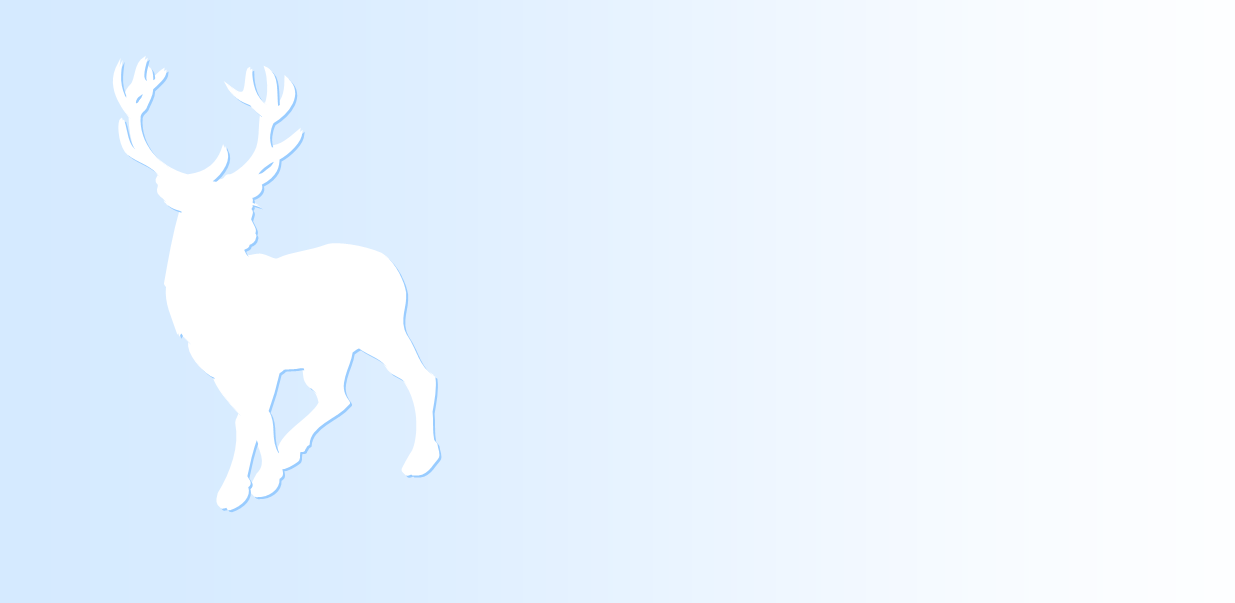 ДОКЛАД«СОСТОЯНИЕ И РАЗВИТИЕ КОНКУРЕНТНОЙ СРЕДЫНА РЫНКАХ ТОВАРОВ, РАБОТ И УСЛУГ ЧУКОТСКОГО АВТОНОМНОГО ОКРУГА В 2022 ГОДУ»г. Анадырь2023 годВведение. Общие сведения о Чукотском автономном округеЧукотский автономный округ входит в состав Дальневосточного федерального округа и находится на северо-востоке России. Вся территория округа входит в Арктическую зону Российской Федерации и относится к районам Крайнего Севера.Географическое положение территории в поясе Крайнего Севера, его отдаленность от других регионов накладывает свои специфические условия на жизнедеятельность и демографическую ситуацию в Чукотском автономном округе. Среди других регионов он отличается этническим составом населения и расселением проживающих на исконных территориях коренных малочисленных народов Севера. В состав Чукотского автономного округа входят 30 муниципальных образований, в том числе 3 муниципальных района и 4 городских округа, 3 городских и 20 сельских поселений. Административный центр – г. Анадырь.По состоянию на 1 января 2023 года по предварительным данным в регионе проживает 47,5 тыс. человек на площади 721,5 тыс. кв. км. Плотность населения составляет 0,07 человека на 1 кв. км.Из 46 населенных пунктов в регионе порядка 67% населенных пунктов с численностью населения менее 500 человек. Спецификой Чукотского автономного округа является транспортное обеспечение: в регионе отсутствует железнодорожное сообщение, развитая сеть автомобильных дорог. Основными элементами транспортного комплекса Чукотки являются: воздушный, морской, автомобильный транспорт, а также автодорожная сеть. Авиация на Чукотке является единственным видом транспорта круглогодичного действия в связи с низкой обеспеченностью наземными транспортными коммуникациями. В ряде районов воздушный транспорт является безальтернативным средством сообщения как внутри районов, так и в их сообщении с окружным центром.Функционирование морского транспорта ограничено коротким навигационным периодом.Раздел 1. Сведения о внедрении стандарта развития конкуренции в Чукотском автономном округе1.1. Решение Губернатора Чукотского автономного округа о внедрении Стандарта развития конкуренции в субъектах Российской Федерации В рамках реализации пункта 7 и подпункта «в» пункта 8 Указа Президента Российской Федерации от 21 декабря 2017 г. № 618 «Об основных направлениях государственной политики по развитию конкуренции», в соответствии с Распоряжением Правительства Российской Федерации от 17 апреля 2019 года № 768-р «Стандарт развития конкуренции в субъектах Российской Федерации» в 2022 году Чукотский автономный округ продолжил работу по развитию конкуренции на территории округа, которая осуществлялась в соответствии с Распоряжением Губернатора Чукотского автономного округа от 25 сентября 2015 года № 180-рг (в ред. Распоряжения Губернатора Чукотского автономного округа от 7 октября 2019 года № 285-рг) «О внедрении на территории Чукотского автономного округа «Стандарта развития конкуренции в субъектах Российской Федерации».Данное распоряжение размещено на официальном сайте Чукотского автономного округа по интернет-ссылке:https://чукотка.рф/depfin/about/struktura-i-sostav/upravlenie-ekonomiki/napravleniya-raboty/standart-razvitiya-konkurentsii.php, а также на Инвестиционном портале Чукотского автономного округа: https://invest-chukotka.ru/konkurencziya/normativnyie-pravovyie-aktyi.1.2. Информация о реализации проектного подхода при внедрении Стандарта развития конкуренции в субъектах Российской Федерации (далее - Стандарт)В Чукотском автономном округе проектный подход при внедрении Стандарта не применяется.1.3. Сведения об источниках финансовых средств, используемых для достижения целей СтандартаВ 2022 году в условиях санкционного давления на экономику Российской Федерации вопросам поддержки малого и среднего бизнеса уделяется особое внимание Правительства округа.В 2020-2021 годах реализован региональный «антиковидный» пакет мер, включивший как новые инструменты поддержки малого и среднего бизнеса (снижение ставок по упрощенной системе налогообложения до минимального уровня для всех налогоплательщиков вне зависимости от вида деятельности, двукратное снижение размера годового дохода для патентной системы налогообложения, поддержка социальных предприятий, возмещение затрат бизнеса по коммунальным услугам, антикризисный микрозайм под 1% годовых), так и модернизацию ранее действовавших (увеличение размера поддержки по кредитам для инвестиционных целей и на «северный завоз» - на 30%, гранта на создание собственного дела в производственной сфере – на 40%).В 2022 году меры поддержки сектора МСП (за исключением поддержки «городского» бизнеса), принятые в период пандемии коронавируса сохранены. В части дополнительных мер предусмотрено и выполнено:- исключено требование об отсутствии  задолженности по налогам и сборам по всем мерам «прямой» финансовой поддержки малого и среднего предпринимательства, увеличение размера грантовой поддержки на «старт» (с 700 до 1 500 тыс. рублей в производственной сфере, с 500 до 1 000 тыс. рублей по прочим видам экономической деятельности);- расширен перечень получателей субсидии по возмещению части затрат на уплату процентов по кредитам, привлеченным в целях «северного» завоза (включение промышленной группы  в перечень товаров, на приобретение которых могут быть направлены кредитные средства, в целях предоставления субсидии - действующий перечень товаров ограничен продовольственными и фармацевтическими товарами);- установлены фиксированные ставки на микрозаймы региональной микрокредитной компании по всем продуктам для субъектов МСП и самозанятых без привязки к ключевой ставке Банка России (ставки по базовым продуктам установлены на фиксированном уровне в размере от 4% до 12% годовых);- сохранена «особая» ставка в 1% по специальному продукту «Антикризис», предоставляемому  региональной микрокредитной компанией пострадавшим от коронавируса отраслям;- введен с 7 февраля 2022 года  второй специальный продукт со ставкой 1% - «Северный завоз»,  предоставляемый региональной микрокредитной компанией сфере розничной торговли в целях завоза потребительских товаров.В 2022 году реализован второй и третий пакеты мер:- расширена федеральная мера по продлению для отдельных отраслей на шесть месяцев уплаты налога по упрощенной системе налогообложения. Постановлением Правительства Чукотского автономного округа от 18 апреля 2022 года № 198 продлили по 31 декабря 2022 года для всех налогоплательщиков (без выделения отдельных сфер), срок уплаты налогов за 2021 год и авансовых платежей за текущий год по упрощенной и патентной системам налогообложения, единому сельскохозяйственному налогу, а также земельному налогу с организаций;- продлены на 2023 год налоговые послабления по специальным режимам налогообложения  - снижение ставок по упрощенной системе налогообложения до минимального уровня для всех налогоплательщиков вне зависимости от вида деятельности, двукратное снижение в сравнении с 2019 годом размера годового дохода для патентной системы налогообложения (Закон Чукотского автономного округа от 30.11.2022 № 72-ОЗ «О внесении изменений в Закон Чукотского автономного округа «О некоторых вопросах налогового регулирования в Чукотском автономном округе»);- для  социальных предприятий увеличили размер субсидии на возмещение затрат (с 200 до 300 тыс. рублей);- снижена в 2 раза «стоимость» поручительства региональной гарантийной организации для приоритетных отраслей – до 0,25% годовых (с момента создания региональной гарантийной организации в округе «стоимость» поручительства, предоставляемого субъектам малого и среднего бизнеса, была закреплена на минимально возможном уровне – 0,5% годовых; в конце прошлого года регионам предоставлено право по снижению в отдельных отраслях размера платы за поручительства).Для обеспечения потребности бизнеса в доступных кредитных ресурсах за счет окружного бюджета в 2022 году провели докапитализацию созданной в 2019 году микрофинансовой организации на сумму 120 млн. рублей.В рамках поддержки сельскохозяйственной кооперации и малых форм хозяйствования в 2022 году на финансовую поддержку было направлено за счет всех источников финансирования 57,4 млн. рублей, что на 13,4% больше, чем было направлено средств в 2021 году, из них 27% пришлось на средства внебюджетных источников (средства софинансирования получателей финансовой поддержки). В 2022 году финансовая поддержка направлена сельскохозяйственным потребительским кооперативам на возмещение затрат по оплате договоров аренды производственных, нежилых площадей (гаражей), крестьянским (фермерским) хозяйствам в  виде гранта на создание и развитие крестьянского (фермерского) хозяйства, гранта на развитие семейных ферм, гранта крестьянским (фермерским) хозяйствам на реализацию проектов «Агростартап», субсидии на финансовое обеспечение затрат, связанных с закупкой и доставкой кормов. Центру компетенций в сфере сельскохозяйственной кооперации и поддержки фермеров предоставлена субсидия на финансовое обеспечение затрат, связанных с осуществлением текущей деятельности. Также в целях развития, поддержки частного сектора, в том числе крупных предприятий, реализуются мероприятия в рамках Государственных программ Чукотского автономного округа.1.4. Информация об учете результатов работы органов исполнительной власти Чукотского автономного округа и органов местного самоуправления по внедрению Стандарта и реализации плана мероприятий («дорожной карты») по содействию развитию конкуренции при принятии решений о поощрении руководителей органов исполнительной власти Чукотского автономного округа и органов местного самоуправления Учет результатов работы органов местного самоуправления по внедрению Стандарта и реализации мероприятий «дорожной карты» по содействию развитию конкуренции при принятии решений о поощрении руководителей органов местного самоуправления реализуется в Чукотском автономном округе через систему мотивации органов местного самоуправления к эффективной работе по содействию развитию конкуренции.26 декабря 2018 года распоряжением Губернатора Чукотского автономного округа № 383-рг (в ред. Распоряжения Губернатора Чукотского автономного округа от 30 сентября 2020 года № 307-рг) утвержден Порядок формирования рейтинга и поощрения органов местного самоуправления муниципальных образований Чукотского автономного округа в части их деятельности по содействию развитию конкуренции. Распоряжением утверждены показатели рейтинга органов местного самоуправления муниципальных образований Чукотского автономного округа в части их деятельности по содействию развитию конкуренции.Победителю рейтинга предусмотрено поощрение в виде благодарности Губернатора Чукотского автономного округа, а также могут предоставляться  межбюджетные трансферты из окружного бюджета за достижение наилучших результатов. Раздел 2. Сведения о реализации составляющих Стандарта.2.1. Сведения о заключенных соглашениях (меморандумах) по внедрению Стандарта между органами исполнительной власти субъекта Российской Федерации и органами местного самоуправления (далее - соглашения)В состав Чукотского автономного округа входят 30 муниципальных образований, в том числе 3 муниципальных района и 4 городских округа, 3 городских и 20 сельских поселений.Большинство муниципальных образований, входящих в состав трех муниципальных районов, крайне малочисленны.  Учитывая данную специфику, 30 декабря 2015 года Департаментом финансов, экономики и имущественных отношений Чукотского автономного округа, являющимся уполномоченным органом в регионе по внедрению Стандарта, в лице начальника Департамента с администрациями всех 7 муниципальных районов и городских округов Чукотского автономного округа, в лице глав администраций были заключены соглашения о взаимодействии в целях внедрения стандарта развития конкуренции в Чукотском автономном округе. В 2019 году, в связи с принятием новой версии Стандарта, со всеми муниципальными районами и городскими округами региона были заключены дополнительные соглашения. Соглашения (дополнительные соглашения) размещены на официальном сайте Чукотского автономного округа по интернет-ссылке: https://чукотка.рф/depfin/about/struktura-i-sostav/upravlenie-ekonomiki/napravleniya-raboty/standart-razvitiya-konkurentsii.php.2.2. Определение органа исполнительной власти субъекта Российской Федерации, уполномоченного содействовать развитию конкуренции в субъекте Российской Федерации в соответствии со Стандартом (далее – уполномоченный орган)Распоряжением Губернатора Чукотского автономного округа 25 сентября 2015 года № 180-рг (в ред. Распоряжения Губернатора Чукотского автономного округа от 7 октября 2019 года № 285-рг) уполномоченным органом исполнительной власти Чукотского автономного округа по содействию развитию конкуренции в Чукотском автономном округе определен Департамент финансов, экономики и имущественных отношений Чукотского автономного округа (https://чукотка.рф/depfin/about/struktura-i-sostav/upravlenie-ekonomiki/napravleniya-raboty/standart-razvitiya-konkurentsii.php).Должностным лицом уполномоченного органа, ответственным за координацию вопросов содействия развития конкуренции в округе является первый заместитель Губернатора – Председателя Правительства, начальник Департамента финансов, экономики и имущественных отношений Чукотского автономного округа Калинова Алеся Андреевна, структурное подразделение – Управление экономики. Приказом Департамента финансов, экономики и имущественных отношений Чукотского автономного округа от 04 марта 2019 года № 39 утверждено, в том числе, положение об Управлении экономики Департамента финансов, экономики и имущественных отношений Чукотского автономного округа.Приказом Департамента финансов, экономики и имущественных отношений Чукотского автономного округа от 27 декабря 2019 года № 219 определено должностное лицо с правом принятия управленческих решений, ответственным за координацию вопросов содействия развитию конкуренции в Уполномоченном органе – заместитель начальника Департамента – начальник Управления экономики Департамента финансов, экономики и имущественных отношений  Чукотского автономного округа Гончарова Лариса Геннадьевна, а также определены структурные подразделения, ответственные за разработку и реализацию плана мероприятий («дорожная карта») по содействию развитию конкуренции в подведомственных сферах деятельности.Постановлением Правительства Чукотского автономного округа от 25 декабря 2018 года № 439 «Об утверждении структуры, предельной штатной численности и Положения о Департаменте финансов, экономики и имущественных отношений Чукотского автономного округа» определен приоритет целей и задач по развитию конкуренции на товарных рынках в установленной сфере деятельности, а также за Управлением экономики непосредственно закреплена реализация государственной политики по развитию конкуренции; координация работы по внедрению стандарта развития конкуренции в Чукотском автономном округе; координация деятельности органов исполнительной власти Чукотского автономного округа, направленной на содействие развитию конкуренции в Чукотском автономном округе (https://чукотка.рф/depfin/about/index.php?sphrase_id=73709).2.2.1. Сведения о проведенных в отчетном периоде в Чукотском автономном округе обучающих мероприятиях и тренингах для органов местного самоуправления по вопросам содействия развитию конкуренцииУправлением экономики Департамента финансов, экономики и имущественных отношений Чукотского автономного округа по мере необходимости (при обращении сотрудников органов местного самоуправления по вопросам содействия развитию конкуренции в муниципальном образовании) оказывается методическая и информационная помощь.29 апреля 2022 года Департаментом финансов, экономики и имущественных отношений Чукотского автономного округа в заочном формате было проведено обучающее мероприятие для всех 7 муниципальных образований. В рамках данного мероприятия были озвучены замечания и рекомендации по дальнейшей организации работы по содействию развитию конкуренции в муниципальных образованиях, по итогам рассмотрения информации (документов), предоставленной органами местного самоуправления для формирования рейтинга органов местного самоуправления муниципальных образований Чукотского автономного округа в части их деятельности по содействию развитию конкуренции за 2021 год (https://xn--80atapud1a.xn--p1ai/depfin/about/struktura-i-sostav/upravlenie-ekonomiki/napravleniya-raboty/standart-razvitiya-konkurentsii.php).2.2.2. Формирование рейтинга муниципальных образований по содействию развитию конкуренции и обеспечению условий для формирования благоприятного инвестиционного климата, предусматривающего систему поощрения26 декабря 2018 года распоряжением Губернатора Чукотского автономного округа № 383-рг (в ред. Распоряжения Губернатора Чукотского автономного округа от 30 сентября 2020 года № 307-рг) утвержден Порядок формирования рейтинга и поощрения органов местного самоуправления муниципальных образований Чукотского автономного округа в части их деятельности по содействию развитию конкуренции. Также распоряжением утверждены показатели рейтинга органов местного самоуправления муниципальных образований Чукотского автономного округа в части их деятельности по содействию развитию конкуренции.Данное распоряжение размещено на официальном сайте Чукотского автономного округа по интернет-ссылке: https://чукотка.рф/depfin/about/struktura-i-sostav/upravlenie-ekonomiki/napravleniya-raboty/standart-razvitiya-konkurentsii.php. В апреле 2022 года в Чукотском автономном округе сформирован рейтинг органов местного самоуправления муниципальных образований Чукотского автономного округа в части их деятельности по содействию развитию конкуренции в Чукотском автономном округе по итогам 2021 года. Общие результаты оценки органов местного самоуправления муниципальных образований Чукотского автономного округа в части их деятельности по содействию развитию конкуренции в Чукотском автономном округе за 2021 год свидетельствуют о положительной тенденции реализации вопросов, направленных на содействие развитию конкуренции в муниципальном образовании. Во всех муниципальных образованиях определены уполномоченные органы по содействию развитию конкуренции в муниципальном образовании. Также всеми муниципальными образованиями утверждены планы мероприятий («дорожные карты») по содействию развитию конкуренции в муниципальном образовании. Все муниципальные образования систематически наполняют раздел по освещению деятельности по содействию развитию конкуренции в муниципальном образовании на официальном сайте муниципального образования.Итоги рейтинга размещены на официальном сайте Чукотского автономного округа по интернет-ссылке: https://чукотка.рф/depfin/about/struktura-i-sostav/upravlenie-ekonomiki/napravleniya-raboty/standart-razvitiya-konkurentsii.php.Лидеру рейтинга органов местного самоуправления муниципальных образований Чукотского автономного округа в части их деятельности по содействию развитию конкуренции в Чукотском автономном округе за 2021 год (Провиденский ГО) объявлена благодарность Губернатора Чукотского автономного округа, распоряжением Губернатора Чукотского автономного округа от 16 июня 2022 года № 216-рг. 2.2.3. Формирование коллегиального органа при высшем должностном лице субъекта Российской Федерации по вопросам содействия развитию конкуренцииФункциями постоянно действующего совещательного органа (коллегиального органа) при Губернаторе Чукотского автономного округа по вопросам содействия развитию конкуренции с октября 2020 года наделен Совет по содействию развитию конкуренции в Чукотском автономном округе (далее – Совет), утвержденный постановлением Губернатора Чукотского автономного округа от 22 октября 2020 года № 104.Совет является постоянно действующим совещательным органом, образованным в целях рассмотрения вопросов содействия развитию конкуренции на территории Чукотского автономного округа, а также подготовки предложений, направленных на создание условий для развития конкуренции на товарных рынках Чукотского автономного округа.Создание отдельного Совета соответствует рекомендациям раздела 3. Стандарта.Совет возглавляет Губернатор Чукотского автономного округа. Состав Совета утвержден распоряжением Губернатора Чукотского автономного округа от 28 октября 2020 года № 329-рг (в ред. распоряжения Губернатора Чукотского автономного округа от 14.12.2022 № 428-рг).В состав Совета также входят: За 2022 год было проведено 4 заседания:Протокол № 6 от 05.03.2022;Протокол № 7 от 22.03.2022;Протокол № 8 от 29.04.2022;Протокол № 9 от 16.12.2022.  Состав Совета, положение о Совете, а также протоколы заседаний размещаются на официальном сайте Чукотского автономного округа в информационно-коммуникационной сети Интернет в разделе «Стандарт развития конкуренции в субъектах Российской Федерации» (https://чукотка.рф/depfin/about/struktura-i-sostav/upravlenie-ekonomiki/napravleniya-raboty/standart-razvitiya-konkurentsii.php), а также на Инвестиционном портале Чукотского автономного округа: https://invest-chukotka.ru/konkurencziya/sovet-po-konkurenczii).2.3. Результаты ежегодного мониторинга состояния и развития конкуренции на товарных рынках Чукотского автономного округа 15 марта 2021 года между Правительством Чукотского автономного округа и Правительством Магаданской области заключено Соглашение о сотрудничестве при реализации мероприятий по содействию развитию конкуренции. В рамках Соглашения осуществляется сотрудничество по следующим направлениям:- исследование межрегиональных границ товарных рынков;- создание условий для эффективного функционирования товарных рынков, в т.ч. на приграничных территориях;- разработка и реализация совместных мероприятий в рамках внедрения Стандарта;- обмен информацией и опытом работы в области содействия развитию конкуренции.2.3.1. Результаты анализа ситуации на товарных рынках для содействия развития конкуренции в Чукотском автономном округе 2.3.1.1. Рынок услуг розничной торговли лекарственными препаратами, медицинскими изделиями и сопутствующими товарами Обследование сегмента фармацевтического рынка Чукотского автономного округа в соответствии с дорожной картой распоряжение Губернатора Чукотского автономного округа от 31 октября 2019 года № 316-рг (в редакции от 26 декабря 2019 года № 398-рг, от 28 декабря 2021 года № 354-рг) в 2022 году не проводилось.2.3.1.2. Рынок психолого-педагогического сопровождения детей с ограниченными возможностями здоровьяВ настоящее время кадровый ресурс оказания психолого-педагогической, медицинской и социальной помощи детям, их родителям (законным представителям) сосредоточен в государственных и муниципальных бюджетных образовательных организациях и медицинских учреждениях. Данные организации и учреждения располагают штатными педагогами-психологами, детскими психиатрами и иными специалистами.В сфере образования созданы и функционируют психолого-медико-педагогические консилиумы в образовательных организациях и муниципальные психолого-медико-педагогические комиссии, реализуются программы реабилитации и абилитации детей с ограниченными возможностями здоровья.В сфере социального обслуживания населения функционирует Чукотский социально-реабилитационный центр для несовершеннолетних, в штате которого также имеются педагоги-психологи. В сфере образования Чукотского автономного округа создаются условия для работы организаций частной формы собственности, некоммерческих организаций (общественных организаций), оказывающих услуги ранней диагностики, социализации и реабилитации детей с ограниченными возможностями здоровья.Так, в 2022 году грантовую поддержку в размере 250,0 тыс. рублей получила Анадырская городская молодежная общественная организация учащихся с ограниченными возможностями здоровья «Самоцветы». В сфере образования создана и обновляется первичная база детей с ограниченными возможностями здоровья, база потенциальных получателей услуг ранней диагностики, социализации и реабилитации детей с ограниченными возможностями здоровья в разрезе населенных пунктов и образовательных организаций Чукотского автономного округа.В 2023 году запланировано создание регионального центра психолого-педагогической, медицинской и социальной помощи.2.3.1.3. Рынок услуг по присмотру и уходу за детьми дошкольного возраста (для детей в возрасте от 2 месяцев до 3 лет), альтернативный рынок Дошкольное образование – лицензируемая деятельность. Лицензионные требования влекут за собой высокие издержки, в том числе в части обязательности реализации Федеральных государственных стандартов дошкольного образования.Действующие в сфере образования Чукотского автономного округа дошкольные учреждения в полном объеме удовлетворяют потребность населения и как таковой рынок потенциальных потребителей услуги отсутствует.Передача имущества действующей дошкольной организации для создания частной даже при поддержке окружного бюджета приведет к увеличению стоимости посещения, что создаст неравенство для родителей одного населенного пункта.А отдельное строительство бизнесом здания детского сада в условиях современных требований к данному типу зданий и сверх высокой стоимости строительных работ на территории Чукотского автономного округа делает данный подход нерентабельным.В 2022 году создавались новые места для детей дошкольного возраста в отдельных населенных пунктах Чукотского автономного округа:-  введено в эксплуатацию здание детского сада на 30 мест в селе Снежное Анадырского муниципального района;- в рамках реализации национального проекта «Демография» с 2022 года велось строительство детского сада для детей в возрасте от 1,5 до 3 лет на 60 мест в г. Анадырь. Планируемая дата ввода в эксплуатацию - декабрь 2023 год; - проведен ремонт помещений здания в поселке Эгвекинот для создания 40 дополнительных мест для детей в возрасте от 1,5 до 3 лет. Ввод в эксплуатацию запланирован на 2023 год.В тоже время имеется потенциал развития услуги по присмотру и уходу за детьми дошкольного возраста, так как, во-первых, это не лицензируемая деятельность, во-вторых, это позволит легализовать действующий рынок данной услуги (она активно реализуется для детей категории от 2 месяцев до 3 лет). Учитывая изложенное, по согласованию с ФАС России, было принято решение о замене рынка дошкольного образования на рынок по присмотру и уходу за детьми дошкольного возраста (для детей в возрасте от 2 месяцев до 3 лет).С 2016 года в сфере образования Чукотского автономного округа создаются условия для работы организаций частной формы собственности, оказывающих услуги по присмотру и уходу за детьми дошкольного возраста (для детей в возрасте от 2 месяцев до 3 лет). В связи со сложившейся тенденцией и с учетом климатических условий, желания родителей отдавать, своих детей в столь раннем возрасте в дошкольные образовательные организации нет. В течение 2022 года Департаментом образования и науки Чукотского автономного округа продолжалось изучение рынка потенциальных получателей услуг по присмотру и уходу за детьми дошкольного возраста (для детей в возрасте от 2 месяцев до 3 лет) и организаций способных предоставлять услуги по присмотру и уходу за детьми дошкольного возраста (для детей в возрасте от 2 месяцев до 3 лет). В 2022 году услугу по присмотру и уходу за детьми дошкольного возраста  выполняли 3 индивидуальных предпринимателя.2.3.1.4. Рынок услуг детского отдыха и оздоровленияВ 2022 году летняя оздоровительная кампания проводилась по схеме, предусматривающей как проведение оздоровительного отдыха детей на территории Чукотки, так и вывоз детей и подростков на отдых в центральные районы страны с более благоприятными климатическими условиями.На территории округа был открыт 41 летний лагерь: 38 лагерей с дневным пребыванием детей на базе общеобразовательных организаций; 2 лагеря на базе организаций дополнительного образования; 1 лагерь с круглосуточным пребываем детей в Билибинском муниципальном районе - «Молодая гвардия».В 2022 году консультационная помощь по вопросам организации детского отдыха и оздоровления, в том числе в негосударственных (немуниципальных) организациях отдыха и оздоровления детей, оказывалась специалистами отдела воспитательной работы и детского отдыха Управления общего, дополнительного образования и воспитательной работы Департамента образования и науки Чукотского автономного округа.В целях повышения уровня информированности организаций и населения по вопросам организации детского отдыха и оздоровления в негосударственных (немуниципальных) организациях отдыха и оздоровления детей на официальном сайте Департамента образования и науки Чукотского автономного округа www.edu87.ru создан специализированный раздел «Отдых и оздоровление», на котором размещается актуальная и текущая информация по данному вопросу, а также размещен телефон «горячей линии» по вопросам летней оздоровительной кампании.В 2022 году в Чукотском автономном округе лишь одна социально ориентированная некоммерческая организация занималась вывозом детей за пределы округа в рамках летнего отдыха и оздоровления. При этом доля детей, которым оказаны услуги отдыха и оздоровления организациями частной формы собственности за счет средств консолидированного бюджета Чукотского автономного округа в общей численности детей, которым в отчетном периоде были оказаны услуги отдыха и оздоровления всеми организациями (всех форм собственности) за счет средств консолидированного бюджета Чукотского автономного округа, составила 12% (в 2021 году 10%). Увеличить показатель в 2022 году удалось за счет средств федерального бюджета. На реализацию в 2022 году мероприятия «Обеспечение отдыха и оздоровление детей, проживающих в Арктической зоне Российской Федерации (гранты в форме субсидий некоммерческим организациям)» было предусмотрено: всего – 71 841,2 тыс. рублей, из них из федерального бюджета – 16 949,1 тыс. рублей и их окружного бюджета – 54 892,1 тыс. рублей.2.3.1.5. Рынок услуг дополнительного образования детейВ 2022 году система дополнительного образования детей Чукотского автономного округа включала: организации дополнительного образования детей; кружки и секции в общеобразовательных и профессиональных организациях, а также некоммерческие организации и индивидуальных предпринимателей.В 2022 году в сфере дополнительного образования Чукотского автономного округа реализован ряд проектов по развитию дополнительного образования детей инженерной и иной направленности: - созданы 7 Центров образования цифрового и гуманитарного профилей «Точка роста» (в дополнение к 15 аналогичным центрам, созданным в 2020 и 2021 годах); - функционировал Региональный центр поддержки и развития детско-юношеского туризма и краеведения (г. Билибино); - были созданы 9 школьных спортивных клубов (в дополнение к 18 аналогичным, созданным в 2019, 2020, 2022 годах);- создан Центр цифрового образования «IT – куб».Для поддержки и развития технического творчества обучающихся, дополнительных программ научно-технической и инженерной направленности в 2022 году выделены средства окружного бюджета на развитие робототехники в размере 800,0 тыс. рублей для 6 муниципальных образований Чукотского автономного округа.В 2022 году проведен IV Окружной фестиваль робототехники. Средства на его проведение в виде гранта в размере 3,2 млн. рублей получила молодежная общественная организация «Молодежное патриотическое объединение «Граница». По условиям конкурса грант предоставляется 1-й некоммерческой организации ежегодно.Департаментом образования и науки Чукотского автономного округа в 2022 году выданы положительные экспертные заключения на предоставление грантов индивидуальным предпринимателям на развитие дополнительных общеобразовательных программ инженерно-технической направленности (робототехника). Также в 2022 году услуги дополнительного образования детей оказывали 11 индивидуальных предпринимателей.  2.3.1.6. Рынок услуг профессионального образования по краткосрочным системам подготовки и переподготовки по рабочим специальностям, альтернативный рынок Среднее профессиональное образование - лицензируемая деятельность. Лицензионные требования по каждой специальности влекут за собой высокие издержки.Среднее профессиональное образование - представлено 4 образовательными организациями, находящимися в ведомственном подчинении Департамента образования и науки Чукотского автономного округа и удовлетворяющими потребность в специалистах со средним профессиональным образованием на окружном рынке труда.Подготовка специалистов реального сектора экономики Чукотского автономного округа является затратной, каждая новая профессия требует нового исполнения лицензионных требований по материально-техническому обеспечению и кадровым ресурсам.Частная образовательная организация, при ее создании, не будет конкурентоспособной, поскольку в округе на текущий момент сложилась система профессионального образования, позволяющая удовлетворять потребность в профессиональных кадрах на краткосрочный и среднесрочный периоды.Количество выпускников школ округа не сможет обеспечить достаточное количество студентов для частной организации среднего профобразования, чтобы покрыть его расходы, либо стоимость обучения будет неконкурентоспособной (среднегодовой показатель выпускников 9-х классов за 7 лет составляет 670 человек, из них 430 далее продолжают обучение в системе общего образования; среднегодовой показатель выпускников 11-х классов составляет не более 400 человек, из них продолжает обучение по программам среднего профобразования не более 100).Одновременно необходимо учитывать, что на территории округа в негосударственном секторе реализуется подготовка по программам «профессиональное обучение». Так как профессиональное обучение, хоть и лицензируемая деятельность, но из-за краткосрочной системы подготовки и переподготовки по рабочим специальностям востребована реальным сектором экономики, который, имея необходимое производственное оборудование, успешно исполняет на нем лицензионные требования к учебному оборудованию.В 2022 году на территории Чукотского автономного округа услуги профессионального обучения по краткосрочным системам подготовки и переподготовки по рабочим специальностям осуществляли 4 организации, имеющие лицензию:- Открытое акционерное общество «Рудник Каральвеем»,- Общество с ограниченной ответственностью «Артель старателей «Шахтер»,- Акционерное общество «Чукотская горно-геологическая компания»,- Государственное казённое учреждение социального обслуживания «Чукотский социально-реабилитационный центр для несовершеннолетних».В 2022 году открыт Центр сопровождения педагогических работников и управленческих кадров как структурное подразделение ГАУ ДПО ЧАО «Чукотский институт развития образования и повышения квалификации», деятельность которого направлена, в том числе на повышение профессиональных компетенций педагогических работников и управленческих кадров системы образования Чукотского автономного округа.В 2022 году реализовывали дополнительные профессиональные образовательные программы - программы повышения квалификации, программы профессионального обучения следующие организации:- Государственное автономное учреждение дополнительного профессионального образования Чукотского автономного округа «Чукотский институт развития образования и повышения квалификации» (находится в ведении Департамента образования и науки Чукотского автономного округа);- Государственное бюджетное образовательное учреждение дополнительного профессионального образования (повышения квалификации) специалистов «Учебно-методический центр по гражданской обороне, чрезвычайным ситуациям и пожарной безопасности Чукотского автономного округа» (находится в ведении Департамента промышленной политики Чукотского автономного округа;- 1 негосударственная образовательная организация, реализующая программы профессионального обучения: Частное профессиональное образовательное учреждение «Центр специальной подготовки «Беркут».В 2024 году на территории округа планируется создание Центра опережающей профессиональной подготовки, который будет координировать развитие и использование ресурсов региона, в кооперации с потенциальными работодателями, в целях опережающей профессиональной подготовки, в том числе профессиональной ориентации, среднего профессионального образования, профессионального обучения, подготовки, переподготовки, повышения квалификации всех категорий граждан по наиболее востребованным, новым и перспективным профессиям и компетенциям на уровне, соответствующем лучшим мировым стандартам и практикам, в том числе международным стандартам «Ворлдскиллс», в целях реализации потребностей регионального сектора экономики. 2.3.1.7. Рынок социальных услуг Система социального обслуживания до декабря 2019 года была представлена тремя государственными организациями социального обслуживания, подведомственными Департаменту социальной политики Чукотского автономного округа.В декабре 2019 года в Реестр поставщиков социальных услуг в Чукотском автономном округе включена одна социально ориентированная некоммерческая организация (далее – СОНКО), заявившаяся на оказание в полустационарной форме следующих услуг:1) социально-педагогические:- формирование позитивных интересов (в том числе в сфере досуга);- организация досуга (праздники, экскурсии и другие культурные мероприятия);- организация помощи родителям и иным законным представителям детей-инвалидов, воспитываемых дома, в обучении таких детей навыкам самообслуживания, общения, направленным на развитие личности.2) услуги в целях повышения коммуникативного потенциала получателей социальных услуг, имеющих ограничения жизнедеятельности, в том числе детей-инвалидов:- проведение социально-реабилитационных мероприятий в сфере социального обслуживания (социокультурная реабилитация и абилитация, в том числе: консультирование и обучение навыкам проведения досуга, отдыха, формирование культурно-прикладных навыков и интересов; создание условий для полноценного участия в досуговых культурно-массовых мероприятиях и социокультурной деятельности);- оказание помощи в обучении навыкам компьютерной грамотности.Административных, экономических и иных барьеров, затрудняющих предпринимательскую деятельность на рынке социальных услуг, не имеется.В соответствии с Постановлением Правительства Чукотского автономного округа от 6 октября 2014 года № 461 через средства массовой информации, включая информационно-телекоммуникационную сеть «Интернет», до физических и юридических лиц доводится информация о социальном обслуживании, утвержденном перечне социальных услуг, реестре поставщиков социальных услуг и др. Ссылка на актуальный реестр поставщиков социальных услуг: https://чукотка.рф/depsocpol/about/struktura-i-sostav-depsocpol/upravlenie-sotsialnoy-podderzhki-naseleniya/real-fed-zakona-442-fz.php.На официальном сайте Чукотского автономного округа размещены необходимые методические и правовые материалы, информация о конкурсах на предоставление грантовой поддержки, сведения о региональных программах поддержки СОНКО, а также реестр СОНКО. Информация регулярно актуализируется. Ссылка: https://чукотка.рф/depsocpol/activity/pred-gos-fin-pod-sots-orientir-nekom-org/.В целях привлечения СОНКО к оказанию услуг в социальной сфере Постановлением Правительства Чукотского автономного округа от 12 декабря 2014 года № 610 утверждено Положение о размере и порядке выплаты компенсации поставщикам социальных услуг, включенным в реестр поставщиков социальных услуг, но не участвующим в выполнении государственного задания (заказа). Вместе с тем, до настоящего времени обращений о выплате компенсаций не поступало.Отметим, что действующие СОНКО на сегодняшний день не в полной мере готовы к системной работе по предоставлению социального обслуживания, поскольку не обладают необходимой инфраструктурой (здания, оборудование, транспорт и т.д.), опытом работы на рынке поставщиков социальных услуг. Уровень кадрового, профессионального потенциала СОНКО недостаточен для оказания услуг на постоянной основе. СОНКО преимущественно охватывают сегмент социальной отрасли, включающий социально-психологическую реабилитацию, консультирование по социальным проблемам, сбор пожертвований, одежды, несложные учебные программы, организацию досуга, повышение коммуникативного потенциала. Деятельность СОНКО по реализации социальных проектов осуществляется, в основном, в рамках реализации мероприятий Государственной программы «Социальная поддержка населения Чукотского автономного округа», утвержденной Постановлением Правительства Чукотского автономного округа от 21 октября 2013 года № 404, путем финансовой поддержки в виде грантов на реализацию проектов, направленных на повышение качества жизни некоторых категорий граждан. В целях создания дополнительных мотиваторов для расширения доступа негосударственного сектора экономики к оказанию социальных услуг и социального обслуживания Распоряжением Правительства Чукотского автономного округа от 24 сентября 2021 года 389-рп утвержден Комплексный план по обеспечению поэтапного доступа социально ориентированных некоммерческих организаций, осуществляющих деятельность в социальной сфере, к бюджетным средствам на предоставление социальных услуг населению, в Чукотском автономном округе на 2021-2024 годы.Правительством Чукотского автономного округа изучается и аккумулируется опыт субъектов Российской Федерации по вопросу расширения участия негосударственного сектора экономики в оказании социальных услуг.Департаментом социальной политики Чукотского автономного округа разработан Порядок предоставления грантов на реализацию социально значимых проектов в Чукотском автономном округе (Постановление Правительства Чукотского автономного округа от 6 августа 2019 года № 394).В 2022 году Департаментом социальной политики Чукотского автономного округа дважды проводились конкурсные отборы на предоставление грантов на реализацию проектов, направленных на: повышение качества жизни граждан пожилого возраста и инвалидов, формирование доступной среды жизнедеятельности для инвалидов и других маломобильных групп населения, в результате которых в адрес Департамента социальной политики Чукотского автономного округа и на интернет площадку http://grant.edu87.ru заявок не поступало.За период с 2021 по 2022 годы социально ориентированные некоммерческие организации не принимали участие в конкурсах по отбору на предоставление грантов на реализацию проектов, направленных на повышение качества жизни граждан пожилого возраста и инвалидов; на реализацию проектов, направленных на формирование доступной среды жизнедеятельности для инвалидов и других маломобильных групп населения. Процесс привлечения негосударственных поставщиков к оказанию социальных услуг в округе является затруднительным, ввиду малого количества таких поставщиков.2.3.1.8. Рынок ритуальных услуг В 2022 году на территории Чукотского автономного округа число хозяйствующих субъектов осуществляющих деятельность на рынке ритуальных услуг не изменилось, всего осуществляют деятельность 11 хозяйствующих субъектов из них 5 субъектов частной формы собственности. Частный бизнес наиболее сконцентрирован в крупных муниципальных образованиях (городской округ Анадырь и городской округ Певек), с наибольшей численностью населения. Все мероприятия, по содействию развития конкуренции на данном рынке, направлены на увеличение количества субъектов малого и среднего предпринимательства, и предусматривают:- государственную поддержку в рамках Государственной программы Чукотского автономного округа «Стимулирование экономической активности населения Чукотского автономного округа»;- размещение на официальных сайтах органов местного самоуправления нормативных правовых актов, регулирующих сферу ритуальных услуг;- оказание бесплатной методическая и консультативная поддержка субъектам предпринимательства, осуществляющим (планирующим осуществлять) деятельность на рынке ритуальных услуг в случае необходимости Центром поддержки предпринимателей «Мой бизнес».Основными проблемами данного рынка являются высокие затраты и низкая рентабельность бизнеса в малонаселенных пунктах  (в регионе порядка 67% населенных пунктов с численностью населения менее 500 человек).2.3.1.9. Рынок жилищного строительства (за исключением Московского фонда реновации жилой застройки и индивидуального жилищного строительства)Согласно Указа Президента Российской Федерации от 21 июля 2020 года № 474 «О национальных целях развития Российской Федерации на период до 2030 года» целями государственной жилищной политики является обеспечение доступности жилья для граждан, увеличение жилищного строительства, сокращение аварийного жилищного фонда.Достижение этих целей предполагает, в том числе, решение следующей приоритетной задачи – развитие конкуренции между частными коммерческими и некоммерческими застройщиками и подрядчиками, в том числе путем применения антимонопольных мер.В целях развития рынка в регионе реализуются следующие основные мероприятия:Оптимизация процедур оформления разрешения на строительство, снижение административной нагрузки на застройщиковАктуализация документов территориального планирования и градостроительного зонированияИнформационное обеспечение участников рынка жилищного строительства актуальной информацией о порядке и условиях получения услуг в градостроительной сфереРынок строительства жилья на территории Чукотского автономного округа представлен 6-ю организациями частной формой собственности (в 2021 году также 6-ть организаций).Общий объем введенного жилья в 2022 году составил 3,5 тыс. кв. метров, что на 16,5% больше уровня прошлого года. Увеличение объемов жилищного строительства связано с реализацией мероприятий по расселению аварийного жилищного фонда. Основным барьером входа на рынок является высокая себестоимость строительства одного квадратного метра в новостройках, складывающаяся из следующих факторов: - отсутствие базы местных строительных материалов;- сложная сезонная и дорогая схема доставки грузов;- сложная и дорогостоящая схема перебазировки строительных машин и механизмов до строительной площадки и обратно к строительной базе;- отсутствие специалистов строительных профессий, в связи с чем возникающие затраты подрядных организаций на организацию перемещения и размещения работников вахтовым методом. В целях улучшения предпринимательского климата в сфере строительства в Чукотском автономном округе в 2021 году утверждена обновленная редакция Административного регламента «Организация и проведение государственной экспертизы проектной документации и результатов инженерных изысканий»; государственная услуга «Организация и проведение государственной экспертизы проектной документации и результатов инженерных изысканий» оказывается в электронном виде; разработаны модельные административные регламенты предоставления муниципальных услуг «Выдача градостроительных планов земельных участков», «Получение разрешения на строительство»; административные регламенты предоставления муниципальных услуг Администрациями муниципальных образований приводятся в соответствие с модельными.2.3.1.10. Рынок строительства объектов капитального строительства, за исключением жилищного и дорожного строительстваСтроительный комплекс в экономике Чукотского автономного округа не является доминирующим, однако, влияет на развитие социальной сферы.Строительство большей части объектов капитального строительства финансируется за счет средств окружного или федерального бюджетов. В 2022 году в Чукотском автономном округе осуществляло деятельность 3 хозяйствующих субъекта частной формы собственности (в 2021 году также 3 хозяйствующих субъекта). Основной проблемой развития конкуренции на данном рынке, так же как и на рынке жилищного строительства, является высокая себестоимость строительства, складывающаяся из следующих факторов: - отсутствие базы местных строительных материалов;- сложная сезонная и дорогая схема доставки грузов;- сложная и дорогостоящая схема перебазировки строительных машин и механизмов до строительной площадки и обратно к строительной базе;- отсутствие специалистов строительных профессий, в связи с чем возникающие затраты подрядных организаций на организацию перемещения и размещения работников вахтовым методом.Во всех муниципальных образованиях утверждены административные регламенты предоставления государственных (муниципальных) услуг по выдаче градостроительного плана земельного участка, разрешения на строительство и разрешения на ввод объекта в эксплуатацию и размещены на сайтах муниципальных образований.2.3.1.11. Рынок дорожной деятельности (за исключением проектирования)В настоящее время протяженность автомобильных дорог общего пользования регионального или межмуниципального значения Чукотского автономного округа (далее - автомобильные дороги) составляет 3 082,9 км, в том числе с твердым покрытием – 634,2 км. Протяженность автозимников составляет 1 173,1 км, зимников с продленным сроком эксплуатации – 1 275,5 км.В последние годы наблюдается положительная тенденция сокращения протяжённости зимних автомобильных дорог в связи с вводом в эксплуатацию автомобильных дорог с твёрдым покрытием.Доля автомобильных дорог, соответствующих нормативным требованиям, составляет 64% от их общей протяженности.Общее количество мостов, расположенных на автомобильных дорогах, составляет 92 шт./ 4 281 пог.м., из них находится в нормативном состоянии 30 мостовых сооружений, что составляет 32,6% от общего количества мостовых переходов.В Чукотском автономном округе разработана и утверждена Постановлением Правительства Чукотского автономного округа от 21 октября 2013 года № 405 государственная программа Чукотского автономного округа «Развитие транспортной инфраструктуры Чукотского автономного округа» (далее - государственная программа).Государственной программой предусмотрены мероприятия по строительству, реконструкции, капитальному ремонту, ремонту и содержанию автомобильных дорог, в том числе мостов, находящихся в неудовлетворительном, предаварийном и аварийном состоянии. В 2022 году завершен ремонт моста через р. Энмынвеем на автомобильной дороге Билибино-Встречный-Анюйск. Объем ремонтных работ составил 48 пог. метров.К особенностям региональной дорожной сети Чукотского автономного округа относится:- преобладание в общей протяженности автодорог зимников и зимников с продленным сроком эксплуатации;- отсутствие межмуниципального автотранспортного сообщения;- отсутствие автодорожного выхода в соседние субъекты Российской Федерации.В регионе отсутствуют специализированные организации, которые способны выполнять работы по строительству, реконструкции, капитальному ремонту и содержанию автомобильных дорог и мостовых сооружений одновременно, является одной из проблем в дорожной деятельности на территории Чукотского автономного округа. Привлекаются организации из других регионов. В целях создания автотранспортного сообщения между муниципальными образованиями округа, обеспечения выхода в соседние субъекты Российской Федерации на территории округа с 2011 года ведется строительство автодороги «Колыма-Омсукчан-Омолон-Анадырь». За 2011 – 2022 годы введено в эксплуатацию 185,5 км. Ввиду отсутствия на территории округа специализированных организаций строительство дороги осуществляется подрядной организацией частной формы собственности ООО «Спецстроймонтаж», зарегистрированной не на территории Чукотского автономного округа.С 2019 года это единственный объект на рынке дорожной деятельности. Основным условием для допуска на рынок является наличие развитой производственной базы, позволяющей проводить требуемые виды работ для дорожной сети (дорожная техника, наличие оборотных финансовых средств для закупки материалов, допуск к нерудным строительным материалам, наличие специалистов, налаженное оборудование). Основные дорожные организации относятся к частной форме собственности. Ввиду отсутствия развитой опорной сети автомобильных дорог, транспортного сообщения между населенными пунктами региона главной проблемой развития конкуренции является отсутствие у данных подрядчиков возможности осуществлять свою деятельности в различных районах округа. Как правило, дорожные предприятия, осуществляющие свою деятельность в определенном муниципальном районе, не могут участвовать в конкурсных процедурах по содержанию региональных автомобильных дорог другого муниципального района (ввиду невозможности доставки необходимой техники, отсутствия специалистов и др.).Таким образом, можно сделать вывод, что на рассматриваемом региональном рынке дорожной деятельности присутствуют транспортные и географические барьеры, которые являются труднопреодолимыми.Также существует ряд других проблем, решение которых должно способствовать развитию рынка дорожной деятельности (за исключением проектирования):- высокая стоимость дорожных работ;- запрет на добычу песка в водоохранных зонах.Совершенствование технологий дорожных работ, применение новых технологий и материалов в дорожном строительстве позволят улучшить ситуацию в дорожной отрасли.2.3.1.12. Рынок архитектурно-строительного проектированияРынок архитектурно-строительного проектирования обеспечивает потребность организаций строительства в проектных работах. В 2022 году в Чукотском автономном округе действовали 5 хозяйствующих субъекта (в 2021 году 2), из них 4 субъекта частной формы собственности, оказывающих услуги в отрасли архитектурно-строительного проектирования. Их деятельность нацелена на создание архитектурного объекта: здания, сооружения, комплекса зданий или сооружений, их интерьера, объектов благоустройства, ландшафтного или садово-паркового искусства. Основной объём работ архитектурно-строительного проектирования на территории Чукотского автономного округа выполняется негосударственными организациями, зарегистрированными вне территории округа.Существует ряд проблем, решение которых должно способствовать развитию рынка архитектурно-строительного проектирования:- недостаточная подготовка кадров, в том числе низкая квалификация застройщиков и заказчиков;- низкое качество инженерных изысканий и оформления их результатов;- отсутствие качественного отечественного программного обеспечения для выполнения проектных работ;- использование устаревших программных комплексов для осуществления проектных работ.2.3.1.13. Рынок кадастровых и землеустроительных работВ соответствии с законодательством Российской Федерации  кадастровые и землеустроительные работы на территории Российской Федерации  вправе осуществлять юридические лица, в штате которых состоит не менее 2-х кадастровых инженеров, а также кадастровые инженеры, осуществляющие свою деятельность в качестве индивидуального предпринимателя.На 1 января 2023 года на территории Чукотского автономного округа  зарегистрировано 3 кадастровых инженера, осуществляющих деятельность в качестве ИП, и две организации, осуществляющие кадастровую деятельность: Анадырский филиал Акционерного общества «Ростехинвентаризация-Федеральное БТИ» и Муниципальное предприятии городского округа Анадырь «Градпроект» в штате которых состоит по 1 кадастровому инженеру.При этом основной объём кадастровых и землеустроительных работ на территории Чукотского автономного округа выполняются негосударственными организациями и кадастровыми инженерами - индивидуальными предпринимателями, зарегистрированными вне территории округа.Формирование официальной статистики об общем объёме выручки на рынке кадастровых и землеустроительных работ в границах субъекта Российской Федерации Федеральным планом статистических работ не предусмотрено.Принимая во внимание указанные обстоятельства, определить реальный объём (долю) выручки хозяйствующих субъектов на товарном рынке кадастровых и землеустроительных работ в Чукотском автономном округа не предоставляется возможным.Административными барьерами входа организаций и индивидуальных предпринимателей на рынок кадастровых и землеустроительных работ является необходимость вступления в саморегулируемую организацию кадастровых инженеров, наличие опыта работы в качестве помощника кадастрового инженера не менее двух лет, в течение которых он под руководством кадастрового инженера принимал участие в подготовке и выполнении кадастровых работ  и высокий уровень конкуренции. Экономическим барьером входа на данный рынок являются необходимость наличия первоначального капитала. Так, для обеспечения качественной работы одного кадастрового инженера необходимо потратить до 2,5 млн руб. на приобретение геодезического и иного измерительного и обрабатывающего оборудования, программного обеспечения, а также затрат на транспортные и командировочные расходы.2.3.1.14. Рынок вылова водных биоресурсовПромышленную добычу водных биологических ресурсов в 2022 году вели 21 предприятие и индивидуальные предприниматели, из них 19 – частной формы собственности и 2 с государственным участием (АО «Чукотский Лосось» и ООО «Чукотоптторг»). Поскольку вылов морской рыбы наиболее капиталоемкий вид рыболовства, из всех предприятий, зарегистрированных на территории округа, данный вид вылова в 2022 году осуществляло только 1 предприятие с государственным  участием.В округе так же осуществляют деятельность два предприятия (ООО «Чукотка» и ООО «Аквамарин»), являющиеся основными экспортерами выловленной в водных объектах, прилегающих к территории округа, рыбы и морепродуктов. В 2022 году ввиду сложившейся экономической ситуации объем поставок на основной рынок потребления морепродуктов Китая значительно снизился, объем экспорта в 2022 году составил 87 тонн. Реализуемый на сегодня Правительством Чукотского автономного округа комплекс мер господдержки предпринимательства позволяет подстраховать инвестиционные инициативы малого бизнеса. Резиденты особой экономической зоны могут по сниженным ставкам использовать земельные участки, а статус резидента ТОР «Чукотка» или Свободного порта Владивосток позволяет снизить расходы за счёт налоговых льгот.Предоставление государственной поддержки начинающим субъектам малого предпринимательства дает возможность успешно осваивать данный рынок.2.3.1.15. Рынок переработки водных биоресурсовВ 2022 году переработку рыбной продукции в округе осуществляло 20 предприятий и индивидуальных предпринимателей, из них 18 – частной формы собственности и 2 – с государственным участием (АО «Чукотский Лосось» и ООО «Чукотоптторг»).Объем произведенной в округе рыбной продукции в 2022 году составил 2 339,5 тонн, из них 1 580,3 произведено хозяйствующими субъектами частной формы собственности. Предприятия с государственным участием полностью обеспечивают потребность населения рыбой местного производства. Всего на внутренний рынок округа в 2022 году было поставлено 275,9 тонны рыбной продукции, из них 122,4 тонны поставлено продукции, произведенной субъектами частной формы собственности.Большая же часть рыбной продукции реализуется за пределами округа, поскольку потенциальный объем реализации рыбных товаров и на территории округа очень низок по причине низких абсолютных показателей потребления ввиду малочисленности населения. Территориальные и природно-климатические особенности региона определяют цену на выпускаемую в округе продукцию выше, чем на продукцию из других районов Дальнего Востока, что сдерживает рост объема переработки водных биологических ресурсов в округе. Невысокая прибыль и, как следствие, отсутствие достаточных оборотных средств, сдерживают развитие береговых предприятий и производственных баз отрасли.2.3.1.16. Рынок товарной аквакультурыОбследование рынка товарной аквакультуры Чукотского автономного округа в соответствии с дорожной картой распоряжение Губернатора Чукотского автономного округа от 31 октября 2019 года № 316-рг (в редакции от 26 декабря 2019 года № 398-рг, от 28 декабря 2021 года № 354-рг) в 2022 году не проводилось.2.3.1.17. Рынок теплоснабжения (производство тепловой энергии)На территории региона деятельность по производству тепловой энергии осуществляют 14 организаций. Филиалы АО «Концерн Росэнергоатом» Билибинская атомная станция и Плавучая атомная теплоэлектростанция и АО «Чукотэнерго» производят тепловую энергию в режиме комбинированной выработки электрической и тепловой энергии и отдают в сети коммунальных предприятий для дальнейшей продажи потребителям в городах Билибино и Певек, АО «Чукотэнерго» в городах  Анадырь, Эгвекинот, Певек. К организациям, которые одновременно производят тепловую энергию и реализуют ее конечным потребителям относятся ГП ЧАО «Чукоткоммунхоз» в Провиденском городском округе и Анадырском муниципальном районе, МП ЖКХ Билибинского муниципального района, МП «Чаунское районное коммунальное хозяйство», МУП ЖКХ «Иультинское», ООО «Тепло-Рыркайпий», ООО «Тепло-Лорино», ООО «Тепло-Инчоун», ООО «Тепло-Энурмино» в сельских поселениях муниципальных образований. 3 общества с ограниченной ответственностью осуществляют деятельность по производству тепловой энергии в сельских поселениях Чукотского муниципального района (ООО «Тепло-Лаврентия», ООО «Тепло-Нешкан», ООО «Тепло-Уэлен») и отдают в сеть МУП «Айсберг» для дальнейшей реализации потребителям.Доля полезного отпуска тепловой энергии в Чукотском АО частными энергокомпаниями по итогам 2022 года составила 70%.Значительная доля от частного сектора, а точнее 37% от общего объема производства теплового ресурса на территории субъекта, приходится на АО «Чукотэнерго». Региональные особенности в виде высокой себестоимости производства тепловой энергии на территории округа, длительный срок окупаемости частных инвестиций и фактический уровень инфляции, не позволяют экономить текущие расходы и гарантировать получение дохода на вложенный капитал. Конкуренция в сфере теплоснабжения слабо развита, так как в большей степени выполняет социальную функцию. С учетом того, что доля платы населения по данным 2022 года в экономически обоснованном тарифе на тепловую энергию составляет 9,7%, существенная часть доходов теплоснабжающих предприятий обеспечивается за счет бюджетных средств в виде субсидий (порядка 3,6 млрд. рублей). Это обязывает предусматривать гарантии и финансирование компенсаций недополученных доходов теплоснабжающим организациям. Создание стимулирующих механизмов взаимодействия государства и бизнеса потребуют увеличения нагрузки на бюджет округа.  В рамках реализации мероприятий дорожной карты по содействию развитию конкуренции в Чукотском автономном округе необходима постоянная актуализация схем теплоснабжения ОМС, которая повысит качество инвестиционного планирования.В 2022 году органами местного самоуправления в некоторых муниципальных образованиях была проведена актуализация схем теплоснабжения, соответствующие сведения размещены на официальных сайтах администраций.Округом поставлена приоритетная задача по модернизации системы коммунальной инфраструктуры, не исключая пути передачи объектов коммунального хозяйства в концессию.В целях обеспечения системного подхода к вопросам привлечения частных инвестиций в экономику Чукотского автономного округа Распоряжением Правительства Чукотского автономного округа от 2 декабря 2019 года № 478-рп создана межведомственная рабочая группа по привлечению в жилищно-коммунальные хозяйство Чукотского автономного округа частных инвестиций. Приказом Департамента промышленной политики Чукотского автономного округа от 16 ноября 2021 г. № 257/1- од создана рабочая группа по рассмотрению предложений о заключении или изменении условий концессионных соглашений с Чукотским автономным округом, поступивших от лиц, выступающих с инициативой заключения или изменения условий таких концессионных соглашений.В рамках ст. 37 Федерального закона от 21 июля 2005 года №115-ФЗ «О концессионных соглашениях» в Чукотском автономном округе распространяется практика по передаче объектов коммунальной инфраструктуры частным инвесторам, выступающим с инициативой заключения концессионного соглашения.В течение 2022 года органами исполнительной власти округа проводилась работа по привлечению частных инвестиций и передаче объектов теплоснабжения в концессию в Анадырском муниципальном районе, а именно пгт. Беринговский, с. Алькатваам, с. Мейныпильгино, с. Хатырка.Действующие концессионные соглашения по состоянию на 31.12.2022: - концессионное соглашение № 14-18 от 19 февраля 2018 года в отношении объектов теплоснабжения, централизованных систем горячего водоснабжения в селе Лорино Чукотского муниципального района Чукотского автономного округа;- концессионное соглашение № 1 от 11 сентября 2018 года в отношении объектов теплоснабжения, централизованных систем горячего водоснабжения в селе Рыркайпий муниципального образования ГО Эгвекинот Чукотского автономного округа.2.3.1.18. Рынок услуг по сбору и транспортированию твердых коммунальных отходов     На территории Чукотского автономного округа в год образуется
26,5 тыс. тонн твердых коммунальных отходов. Из них, 78,9% всего объема (20,9 тыс. тонн) образуется в районных центрах, 21,1% (5,6 тыс. тонн) – в остальных населенных пунктах округа.В регионе осуществляют деятельность 9 региональных операторов, при этом 4 из них – предприятия жилищно-коммунального комплекса округа с муниципальной формой собственности, 5 – организации частной формы собственности.Для обеспечения эффективной деятельности региональных операторов Правительством Чукотского автономного округа предусмотрены меры поддержки в виде субсидий:- субсидия на возмещение недополученных доходов, связанных с предоставлением населению коммунальных услуг (ресурсов) по тарифам, не обеспечивающим возмещение издержек (постановление Правительства Чукотского автономного округа от 29 апреля 2019 года № 246);- субсидия региональным операторам на возмещение части затрат, связанных с предоставлением коммунальной услуги по обращению с отходами на территории Чукотского автономного округа (постановление Правительства Чукотского автономного округа от 16 июля 2021 года № 305);- субсидия региональным операторам по обращению с твердыми коммунальными отходами на возмещение затрат по уплате лизинговых платежей по договорам финансовой аренды (лизинга) техники и оборудования (постановление Правительства Чукотского автономного округа от 27 июля 2021 года № 318);- субсидия региональным операторам на финансовое обеспечение затрат, связанных с предоставлением коммунальной услуги по обращению с отходами на территории Чукотского автономного округа (постановление Правительства Чукотского автономного округа от 22 июня 2022 года № 328).Чукотский автономный округ отличается низким уровнем развития транспортного комплекса, отсутствием круглогодичного транспортного сообщения между населенными пунктами. Отдаленность и труднодоступность территорий, большие расстояния между населенными пунктами и отсутствие дорог не позволяет укрупнить объекты инфраструктуры с целью минимизации затрат на их строительство и эксплуатацию, что делает этот рынок нерентабельным.Также в регионе существует ряд проблем связанных с выбором земельных участков для строительства инфраструктуры в сфере обращения с отходами. В Чукотском автономном округе на сегодняшний день введен в эксплуатацию 1 полигон твердых бытовых отходов в городском округе Анадырь за счет собственных средств инвестора. Полигон включен в государственный реестр объектов размещения отходов (ГРОРО).Отсутствие инфраструктуры не позволяет региональным операторам по обращению с ТКО, особенно частному предпринимательству, должным образом осуществлять свою деятельность.В декабре 2022 года в адрес Губернатора Чукотского автономного округа направлены предложения с инициативой заключения концессионных соглашений на создание и эксплуатацию объектов по обращению с отходами в г. Певек и г. Билибино.В целях развития инфраструктуры в регионе планируется создать 3 комплекса по обращению с отходами, включающие объекты обработки, обезвреживания и размещения отходов в г.Певек, г.Билибино и пгт.Угольные Копи посредством механизма концессии, период строительства - 2023-2026 гг.В рамках реализации регионального проекта «Комплексная система обращения с твердыми коммунальными отходами», входящего в состав национального проекта «Экология» в 2021-2022 гг. Чукотскому автономному округу предоставлены меры государственной поддержки из федерального бюджета в целях софинансирования расходных обязательств субъектов Российской Федерации в виде субсидии на приобретение контейнеров для раздельного накопления отходов. В связи с чем, 37 контейнеров были закуплены и размещены на контейнерных площадках городского округа Анадырь. С целью дальнейшей утилизации отобранные фракции отходов («металл» и «пластик») направляются в Приморский край в период навигации. 2.3.1.19. Рынок выполнения работ по благоустройству городской средыВ настоящее время рынок выполнения работ по благоустройству городской среды на территории Чукотского автономного округа является достаточно конкурентным. Все работы проводятся на конкурсной основе.Национальный проект «Жилье и городская среда» включает реализацию федерального проекта «Формирование комфортной городской среды» на период 2019-2024 годы, которым определены основные целевые показатели:- кардинальное повышение комфортности среды обитания, повышение ее индекса качества, сокращение в соответствии с этим индексом количества населенных пунктов с неблагоприятной средой;- создание механизма прямого участия граждан в формировании комфортной городской среды, увеличение доли граждан, принимающих участие в решении вопросов развития и совершенствования среды обитания.В целом предусматривается благоустройство всех общественных территорий, нуждающихся в этом по итогам инвентаризации. Работы по благоустройству объектов осуществляют подрядчики, выбранные по итогам конкурсных процедур в соответствии с законодательством в сфере закупок товаров, работ и услуг. Основными задачами, решение которых позволит обеспечить достаточный уровень развития конкуренции являются:1) Привлечение широкого круга граждан к выбору объектов и территорий, требующих благоустройства;2) Проведение конкурентных закупок, в том числе у субъектов малого предпринимательства, социально ориентированных некоммерческих организаций;3) Анализ рынка благоустройства.Голосование по отбору общественных территорий в муниципальных образованиях проводится по средствам информационно-телекоммуникационной сети «Интернет».В 2022 году выполнено благоустройство 4 общественных территорий в рамках реализации Государственной программы «Формирование комфортной городской среды в Чукотском автономном округе». Работы выполнялись 3 подрядными организациями частной формы собственности: ООО «Стройснаб», ООО «РемСтрой», АООО «Планум (Кипр) Лимитед».Выполнение работ по уборке территорий и озеленению, осуществляется силами частных предприятий.2.3.1.20. Рынок выполнения работ по содержанию и текущему ремонту общего имущества собственников помещений в многоквартирном домеВ сфере управления многоквартирными домами в настоящее время лицензии имеют 18 управляющих организаций (в 2021 году – 19 организаций), осуществляющих деятельность по управлению на территории региона, из которых 10 организаций частные. В целях обеспечения выполнения данными организациями лицензионных требований Государственной жилищной инспекцией Департамента промышленной политики Чукотского автономного округа осуществляется лицензионный контроль.В целях соблюдения законных интересов субъектов предпринимательства в сфере управления многоквартирными домами на территории Чукотского автономного округа, в 2022 году Государственной жилищной инспекцией было проведено 16 контрольно-надзорных мероприятий, к административной ответственности было привлечено одно юридическое и одно должностное лицо.В целях предупреждения возникновения административных правонарушений в жилищной сфере, в 2022 году было внесено 9 предостережений о не допустимости нарушения обязательных требований законодательства в жилищной сфере.Значительного увеличения стоимости содержания общего имущества в многоквартирных домах на территории округа не произошло, ситуация находится под постоянным мониторингом со стороны жилищной инспекции округа.Количество частных управляющих организаций на территории округа не изменилось. В тоже время основной причиной не заинтересованности бизнеса в данном направлении является отсутствие экономически обоснованной стоимости за оказание услуг по содержанию жилья, низкое качество технического состояния многоквартирных домов в муниципальных районах. Наиболее благоприятные тенденции развития конкурентных отношений между организациями различных организационно-правовых форм в сфере предоставления услуг по управлению многоквартирными домами, капитального и текущего ремонта жилищного фонда сложились в крупных муниципальных образованиях. В сельских территориях конкуренция развивается в меньшей степени.Особенность расположения этих территорий, плотность населения, небольшие объемы работ не являются привлекательными для бизнеса и, обычно, в сельских территориях функционирует одно многопрофильное предприятие, для которого предоставление услуг по содержанию и ремонту жилищного фонда является сопутствующей деятельностью.Разъяснительная работа в средствах массовой информации производится регулярно, публикуется на официальных сайтах управляющих организаций Чукотского автономного округа, в размещенной вкладке «государственная жилищная инспекция информирует». 2.3.1.21. Рынок поставки сжиженного газа в баллонах Обследование рынка поставки сжиженного газа в баллонах в соответствии с дорожной картой распоряжение Губернатора Чукотского автономного округа от 31 октября 2019 года № 316-рг (в редакции от 26 декабря 2019 года № 398-рг, от 28 декабря 2021 года № 354-рг) в 2022 году не проводилось.2.3.1.22. Рынок купли-продажи электрической энергии (мощности) на розничном рынке электрической энергии (мощности)На территории региона деятельность по реализации электрической энергии конечным потребителям осуществляют 7 компаний (в 2021 году также 7 компаний). Муниципальные предприятия ЖКХ Билибинского муниципального района, «Чаунское районное коммунальное хозяйство», ЖКХ «Иультинское», МУП «Айсберг» оказывают услугу в муниципальных образованиях и районах округа. АО «Чукотэнерго» в городах Анадырь, Эгвекинот, Певек, Билибино, сельского поселения Кепервеем и с. Амгуэма. Государственное предприятие «Чукоткоммунхоз» в Провиденском городском округе и Анадырском муниципальном районе, ООО «Электро-Инчоун» в с. Инчоун. В 2022 году доля реализации электрической энергии в Чукотском автономном округе частными энергокомпаниями составляла 85%. Основная доля 85% в общем объеме рынка приходится на АО «Чукотэнерго».Региональные особенности в виде высокой себестоимости производства электрической энергии на территории округа, длительный срок окупаемости частных инвестиций и фактический уровень инфляции, не позволяют экономить текущие расходы и гарантировать получение дохода на вложенный капитал. Конкуренция в сфере электроснабжения слабо развита, так как в большей степени выполняет социальную функцию.С учетом того, что доля платы населением по данным 2022 года от экономически обоснованного тарифа на электрическую энергию не превышает 13,1%, значительная часть доходов предприятий обеспечивается за счет бюджетных средств в виде субсидий (1,85 млрд. руб.). Это обязывает предусматривать гарантии и финансирование компенсаций недополученных доходов теплоснабжающим компаниям. Создание стимулирующих механизмов взаимодействия государства и бизнеса потребуют увеличения нагрузки на бюджет округа.В рамках мероприятия «Субсидии гарантирующим поставщикам (энергосбытовым (энергоснабжающим) организациям) на возмещение недополученных доходов в связи с доведением цен (тарифов) на электрическую энергию (мощность) до базовых уровней цен (тарифов) на электрическую энергию (мощность)» на основании Распоряжения Правительства Российской Федерации 29 декабря 2021 г. № 3965-р на 2022 год установлены базовые уровни цен (тарифов) на электрическую энергию (мощность) для субъектов Российской Федерации, входящих в состав Дальневосточного федерального округа, в размере:- ВН - 5,75 руб./кВт.ч. (без НДС);- СН I - 5,75 руб./кВт.ч. (без НДС);- CH II - 5,75 руб./кВт.ч. (без НДС);- НН - 6,78 руб./кВт.ч. (без НДС);- в среднем по диапазонам - 5,87 руб./кВт.ч. (без НДС),разработан Порядок о предоставлении из окружного бюджета субсидии гарантирующим поставщикам (энергосбытовым (энергоснабжающим) организациям) на возмещение недополученных доходов в связи с доведением цен (тарифов) на электрическую энергию (мощность) до базовых уровней цен (тарифов) на электрическую энергию (мощность), утвержденный Постановлением Правительства Чукотского автономного округа от 3 августа 2017 года № 306 (далее – Порядок). В соответствии с Порядком заключено 7 соглашений с энергоснабжающими организациями в том числе: АО «Чукотэнерго», ГП ЧАО «Чукоткоммунхоз», МУП «Айсберг», МУП ЖКХ «Иультинское», МП ЖКХ Билибинского муниципального района, МП «Чаунское районное коммунальное хозяйство», ООО «Электро-Инчоун».С 1 января 2022 года изменился механизм доведения цен (тарифов) на электрическую энергию (мощность) до планируемых базовых уровней цен (тарифов) на электрическую энергию (мощность). Постановлением Правительства Российской Федерации от 26 ноября 2021 г. № 2062 утверждены критерии определения потребителей электрической энергии (мощности), не относящиеся к населению и приравненным к нему категориям потребителей, в отношении которых на территориях Дальневосточного федерального округа осуществляется доведение цен (тарифов) на электрическую энергию (мощность) до планируемых на следующий период регулирования базовых уровней цен (тарифов) на электрическую энергию (мощность).Постановлением определены критерии потребителей и периоды на которые распространяется доведение цен (тарифов) на электрическую энергию (мощность) до базовых уровней цен (тарифов):- в отношении потребителей относящихся к пунктам 1-5 критериев действие надбавки распространяется в период 2022-2027 годов;- в отношении потребителей относящихся к пунктам 6-7 критериев действие надбавки распространяется в период 2022-2026 годов;- в отношении потребителей относящихся к пунктам 8-9 критериев действие надбавки распространяется в период 2022-2024 годов.В рамках ст. 37 Федерального закона от 21 июля 2005 года №115-ФЗ «О концессионных соглашениях» в Чукотском автономном округе распространяется практика по передаче объектов коммунальной инфраструктуры частным инвесторам, выступающим с инициативой заключения концессионного соглашения.Действующие концессионные соглашения по состоянию на 31.12.2022: - концессионное соглашение от 21 сентября 2016 года по «Реконструкции, эксплуатации объекта «Ветроэлектростанция с диспетчерским пунктом», находящегося на территории Анадырского муниципального района.  2.3.1.23. Рынок производства электрической энергии (мощности) на розничном рынке электрической энергии (мощности), включая производство электрической энергии (мощности) в режиме когенерацииНа территории региона деятельность по производству электрической энергии (мощности) осуществляют 10 компаний, в том числе 3 компании осуществляют деятельность в режиме когенерации. Филиалы АО «Концерн Росэнергоатом» Билибинская атомная станция и Плавучая атомная теплоэлектростанция вырабатывают (производят) электрическую энергию и отдают в сети АО «Чукотэнерго» для дальнейшей продажи потребителям города Билибино и Певек, сельского поселения Кепервеем, АО «Чукотэнерго» производит и реализует электрическую энергию в городских округах Анадырь, Певек, Эгвекинот. ООО «СтройИнвест-энергия» производит электрическую энергию (ветровыми электростанциями) и отдает в сети единственному потребителю ГП ЧАО «Чукоткоммунхоз». Муниципальные предприятия ЖКХ Билибинского муниципального района, «Чаунское районное коммунальное хозяйство», ЖКХ «Иультинское», МУП «Айсберг» оказывают услугу в муниципальных образованиях и районах округа. Государственное предприятие «Чукоткоммунхоз» в Провиденском городском округе и Анадырском муниципальном районе. ООО «Электро-Инчоун» в Чукотском муниципальном районе с. Инчоун.Наибольшую долю, более 80% производства электрической энергии (мощности) на розничном рынке электрической энергии (мощности), осуществляет частная компания АО «Чукотэнерго».С целью замещения выбывающих источников генерации в г. Билибино, в рамках Государственной программой «Развитие жилищно-коммунального хозяйства и водохозяйственного комплекса Чукотского автономного округа» предусмотрено основное мероприятие «Реализация мероприятий по развитию инфраструктуры Чукотского автономного округа, обеспечивающей бесперебойную подачу теплоэнергии и электроэнергии жителям города Билибино», строится объект «Энергоисточник в городе Билибино с внеплощадочной инфраструктурой». Ввод в эксплуатацию объекта генерации запланирован на декабрь 2023 года.2.3.1.24. Рынок оказания услуг по перевозке пассажиров автомобильным транспортом по муниципальным маршрутам регулярных перевозокПеревозка пассажиров автомобильным транспортом на территории Чукотского автономного округа осуществляется силами муниципальных автотранспортных предприятий и предприятий ЖКХ за исключением Анадырского муниципального района, где услуги по перевозке пассажиров осуществляет ООО «Автоспутник» и Чукотского муниципального района на территории которого перевозку пассажиров осуществляет «ИП Кабанов В.В». В муниципальных образованиях Чукотского автономного округа действует 18 утвержденных регулярных муниципальных маршрутов пассажирских перевозок автомобильным транспортом, из них по 4 муниципальным маршрутам регулярных перевозок деятельность по перевозке пассажиров осуществляется организациями частной формы собственности. В настоящее время количество подвижного состава автомобильного транспорта используемого для перевозки пассажиров составляет 24 единицы. Действующий парк транспортных средств предприятий полностью покрывает потребность населения в перевозках. Муниципальные маршруты являются социально-значимыми и субсидируются администрациями муниципальных образований. Регулярные перевозки пассажиров по межмуниципальным маршрутам не утверждены в связи с отсутствием круглогодичного наземного транспортного сообщения между муниципальными образованиями и слабо развитой сетью автомобильных дорог.2.3.1.25. Рынок оказания услуг по перевозке пассажиров и багажа легковым такси на территории Чукотского автономного округаВ Чукотском автономном округе на рынке по перевозке пассажиров и багажа легковым такси доля организаций частной формы собственности составляет 100%.В 2022 году зарегистрировано всего – 46 действующих хозяйствующих субъектов (на 01.01.2022 года - 58), из них 43 индивидуальных предпринимателя и 3 юридических лица, оказывающие услуги на основании выданных разрешений на осуществление деятельности по перевозке пассажиров и багажа легковым такси.Государственную услугу «Выдача разрешения на осуществление деятельности по перевозке пассажиров и багажа легковым такси на территории Чукотского автономного округа» предоставляет уполномоченный орган – Департамент промышленной политики Чукотского автономного округа через отдел транспорта и связи Управления транспорта, связи и дорожного хозяйства.Разрешение на осуществление деятельности по перевозке пассажиров и багажа легковым такси выдается сроком на пять лет на основании заявления юридического лица или индивидуального предпринимателя, поданного в форме электронного документа с использованием регионального портала государственных и муниципальных услуг, через МФЦ или документа на бумажном носителе. По состоянию на 1 января 2023 года 173 действующих разрешений на осуществление деятельности по перевозке пассажиров и багажа легковым такси на территории Чукотского автономного округа. Долю рынка с высокой конкуренцией составляет городской округ Анадырь и п. Угольные Копи. Низкий уровень развития конкуренции наблюдается в п. Провидения, п. Эгвекинот, г. Билибино, г. Певек, а в сельских населенных пунктах этот рынок не развивается по причине малочисленности населения в селах и отсутствием транспортной инфраструктуры.Барьером, затрудняющим предпринимательскую деятельность на данном рынке, является недобросовестная конкуренция, связанная с незаконной деятельностью нелегальных перевозчиков.ГИБДД Чукотского автономного округа регулярно проводятся профилактические мероприятия по выявлению нелегальных перевозчиков, осуществляющих деятельность без трудового договора и соответствующего разрешения. 2.3.1.26. Рынок легкой промышленности В 2022 году в Чукотском автономном округе деятельность на данном рынке осуществляли 8 хозяйствующих субъекта частной формы собственности (по данным Федеральной налоговой службы.Реализация мероприятий по содействию развития конкуренции на данном рынке направлена на увеличение количества субъектов малого и среднего предпринимательства. Учитывая, что в силу объективных причин себестоимость производимой в регионе продукции значительно выше себестоимости аналогичной продукции, произведённой на материке, реализация продукции местных товаропроизводителей делает её слабо конкурентоспособной. В связи с этим развитие конкуренции на рынке легкой промышленности округа имеет этническую направленность. Некоммерческая организация «Фонд развития экономики и прямых инвестиций Чукотского автономного округа» (далее – Фонд) в качестве Центра поддержки предпринимательства занимается: организацией обучения представителей бизнеса, помощью в получении грантовой поддержки, оказывает содействие в популяризации продукции. В 2022 году Фондом в целях развития конкуренции на рынке легкой промышленности, направленной на увеличение количества субъектов малого и среднего предпринимательства, занятых в данной сфере экономики, была оказана поддержка 4 субъектам МСП. Так, информационно-консультационной поддержкой структурных подразделений Фонда воспользовались следующие субъекты МСП: ИП Кузьмина Кира Евгеньевна, ИП Омрынват Анатолий Яковлевич, ИП Таян Любовь Владимировна, ООО «Чернышова».Кроме того, в 2022 году Центр «Мой Бизнес» оказал услуги субъекту МСП ООО «Чернышова» по разработке и регистрации товарного знака, созданию сайта на двух языках. Также, при содействии Центра поддержки экспорта (структурное подразделение Фонда) чукотский дизайнер Анастасия Чернышова презентовала свой бренд на международной выставке «CPM – Collection Premiere Moscow», где стала финалистом всероссийского конкурса промышленного дизайна одежды PROfashion Masters. В январе 2022 года ООО «Чернышова» в результате оказания комплексной услуги по содействию в поиске и подборе иностранного покупателя заключила экспортный контракт на сумму 282$.2.3.1.27.  Рынок обработки древесины и производства изделий из дереваПредприятия лесопромышленного комплекса, а также малые предприятия деревообрабатывающей промышленности на территории Чукотского автономного округа отсутствуют по причине малой лесистости обусловленной территориальным расположением, а также отсутствия спроса на древесину местного происхождения и устойчивых рынков ее сбыта, и слабой развитостью автомобильных дорог. В лесном фонде Чукотского автономного округа хозяйственную деятельность, связанную с заготовкой древесины, осуществляет крайне ограниченное количество организаций (1 юридическое лицо, 2 предпринимателя) и граждан (в 2022 году – 119) и, как правило, для отопления жилых и хозяйственных построек. Поскольку Лесным кодексом РФ сплошная рубка в защитных лесах, за некоторым исключением, запрещена, то такая заготовка осуществляется в рамках уборки неликвидной древесины и выборочной санитарной рубки.Инвестиционные проекты в области использования лесов на территории лесного фонда Чукотского автономного округа не реализуются.Оказание организационно-методической и информационно-консультативной помощи субъектам предпринимательства, осуществляющим  или планирующим осуществлять деятельность на данном рынке при необходимости осуществляет НО «Фонд развития Чукотки». В 2022 году Фондом была оказана информационно-консультационная поддержка ИП Чернову В.М.2.3.1.28. Рынок оказания услуг по ремонту автотранспортных средствДоля присутствия частного бизнеса на рынке оказания услуг по ремонту автотранспортных средств составляет 100 процентов. По данным Федеральной налоговой службы в 2022 году в Чукотском автономном округе деятельность в сфере ремонта автотранспортных средств осуществляли 24 хозяйствующих субъекта частной формы собственности, по сравнению с прошлым годом количество хозяйствующих субъектов не изменилось. Данный рынок достаточно привлекателен для предпринимателей ввиду окупаемости бизнеса, отсутствия серьезных рисков. Парк автомобилей ежегодно увеличивается, что приводит к увеличению спроса на услуги по ремонту автотранспортных средств.Сдерживающим фактором развития рынка является недостаточная квалификация работников по ремонту автотранспортных средств, а также наличие непрофессиональных и незарегистрированных мастерских.Быстрый рост автопарка свидетельствует о том, что резервы роста этого направления сферы услуг далеко не исчерпаны. Автосервис - одна из наиболее динамичных и быстро развивающихся отраслей сферы услуг.2.3.1.29. Рынок услуг связи, в том числе услуг по предоставлению широкополосного доступа к информационно-телекоммуникационной сети «Интернет»Связь является перспективной и развивающейся отраслью Чукотского автономного округа, обладающей потенциалом долгосрочного экономического роста. Потребность в скоростном доступе к ресурсам мировой сети с каждым годом растет. Одним из наиболее востребованных видов связи у населения региона является услуга широкополосного доступа в сеть Интернет (фиксированного и мобильного).В период с 2020 по 2022 год в Чукотском автономном округе действовала федеральная поддержка бюджету округа на доведение тарифов на услуги доступа в сеть «Интернет» до средних по Дальневосточному федеральному округу.Мероприятие заключалось в предоставлении субсидии операторам связи на аренду дополнительных спутниковых каналов и оказании услуги доступа к сети «Интернет» со сниженной стоимостью 1 Гб трафика в размере не более 93 руб., при средней фактической 260 руб. (средняя стоимость 1 ГБ трафика в регионе на сентябрь 2019 года).В 2022 году участниками мероприятия в результате конкурсного отбора был определен оператор связи ПАО «Мегафон». Суммарная емкость дополнительно арендованных спутниковых каналов связи составляла 904 Мбит/с, что увеличило полосу пропуска практически в 1,9 раза с 994 до 1898 Мбит/с.В 2022 году среднегодовая стоимость 1 Гб трафика для жителей всех населенных пунктов региона, включая с. Усть-Белая,  снизилась на 57 % (по отношению к 260 рублям в 2019 году) и составляет 112 рублей. В целях софинансирования расходных обязательств возникающих при оказании государственной поддержки операторам связи, оказывающим услуги доступа к информационно-телекоммуникационной сети «Интернет» на территории округа по тарифам не выше средних по ДФО, Правительством округа направлено в адрес Правительства Российской Федерации и Минцифры России финансово-экономическое обоснование для продления данного мероприятия в 2023 году.Правительство Чукотского автономного округа в рамках подпрограммы «Цифровая Чукотка» Государственной программы «Информационное общество Чукотского автономного округа» в 2021-2022 годах продолжило  реализацию мероприятия по обеспечению доступа к информационно-телекоммуникационной сети «Интернет» для учреждений округа и сельского населения. Также Правительством округа совместно с Концерном «Росэнергоатом» (Электроэнергетический дивизион Госкорпорации «Росатом») проработан вопрос по организации дополнительных бесплатных точек доступа Wi-Fi в городах Певек и Билибино.Дополнительные мощности сконцентрированы в общественных местах и пространствах городов присутствия корпорации: Певека и Билибино. Роутерами оборудовано 19 адресов (30 точек доступа), среди них: дома культуры, досуговые центры, спортивные и образовательные учреждения, аэропорты и больницы. Все работы по подключению выполняются по заказу Концерна «Росэнергоатом». Реализация мероприятия позволяет расширить спутниковые каналы в Певеке и Билибино дополнительно на 200 Мбит/с. По Поручению Президента Российской Федерации от 19.07.2018 года  № Пр-1260 в 2019-2022 годах ПАО «Ростелеком» было реализовано мероприятия по строительству подводной волоконно-оптической линии связи (ПВОЛС) на участке «г. Петропавловск-Камчатский – г. Анадырь». Общая протяженность ПВОЛС составила  2260 км. Морская часть кабеля состоит из 4 оптических волокон, а наземная - из 24 оптических волокон. 15 декабря 2022 года ПВОЛС  была введена  в эксплуатацию, что позволило обеспечить современными услугами связи порядка 20 тыс. человек (40% населения) в городском округе Анадырь и пгт. Угольные Копи. В настоящее время ПАО «Ростелеком» производит подключение своей абонентской базы состоящей из физических и юридических лиц. Чукотский автономный округ теперь находится в единой сети электросвязи Российской Федерации» с обеспеченной скоростью передачи данных 100 Гбит/с возможностью увеличения до 8 Тбит/с.Округом продолжается строительство внутренней сети ВОЛС путем размещения кабельной линии на опорах линий электропередач. На сегодняшний день кабель уже размещен на опорах ЛЭП участка «Билибино-Песчанка» протяженностью 250,8 км. В период 2019-2023 гг. ПАО «Русгидро» запланировано строительство  ЛЭП «Певек-Билибино» протяженностью 547 километров  также с подвесом ВОЛС.Кроме того, перспективным проектом для обеспечения населения региона высокоскоростным доступом в сеть «Интернет» является строительство трансарктической магистральной ВОЛС «Полярный экспресс», участником которого является ГК «Росатом». Маршрут прокладки кабеля пройдет по трассе Северного морского пути вдоль всего побережья Чукотки в непосредственной близости от прибрежных населенных пунктов - Певек, Лаврентия, Провидения, Эгвекинот, Беринговский и Анадырь. В адрес ГК «Ростатом» направлен запрос о планах по строительству отводов до данных населенных пунктов. Вопрос находится на рассмотрении.2.3.1.30. Рынок наружной рекламыВ Чукотском автономном округе учреждения и другие предприятия с государственным и муниципальным участием, осуществляющие хозяйственную деятельность на рынке услуг в сфере наружной рекламы, отсутствуют. По данным Федеральной налоговой службы деятельность в сфере наружной рекламы в 2022 году осуществляли пять хозяйствующих субъектов частной формы собственности, по сравнению с прошлым годом количество хозяйствующих субъектов не изменилось.Проблемы, влияющие на развитие конкуренции на данном рынке, связаны прежде всего со сложными климатическими условиями, неравномерностью экономического развития населенных пунктов и малочисленностью населенных пунктов. А также заказчики продвигающие свой товар, услугу делают фокус на рекламу в интернете. Интернет стал самым крупным сегментом рынка рекламы. Реализация мероприятий по содействию развития конкуренции на данном рынке направлена на сохранение сложившегося уровня конкурентных отношений.2.3.1.31. Рынок реализации сельскохозяйственной продукцииАгропромышленный комплекс и его базовая отрасль - сельское хозяйство являются важными системообразующими сферами экономики округа, формирующими агропродовольственный рынок, продовольственную безопасность округа, трудовой и поселенческий потенциал сельских территорий. Аграрный сектор экономики округа представляет собой социально значимую сферу народного хозяйства и играет важную роль в экономике Чукотского автономного округа.Сельское хозяйство исторически и до настоящего времени - главная сфера приложения труда коренных народов региона, составляет материальную основу воспроизводства и поддержания их традиций, культуры, менталитета и других фундаментальных основ этноса и духовности.Сельскохозяйственное производство региона представлено оленеводством и весьма незначительно - промыслом рыбы во внутренних водоемах, морским зверобойным промыслом, пушным звероводством, растениеводством, животноводством и птицеводством. Тенденция снижения в последние годы оленепоголовья в сельскохозяйственных предприятиях значительно снижает объемы ежегодного убоя домашних северных оленей, тем самым снижаются объемы производимой мясной продукции.Развитие малых форм хозяйствования, повышение эффективности их деятельности без решения проблемы продвижения продукции на региональные и межрегиональные рынки не может быть реализовано, что, в свою очередь, вызывает потребность в создании сельскохозяйственного рынка, развитии системы сельскохозяйственных потребительских кооперативов, осуществляющих перерабатывающие, снабженческо-сбытовые и обслуживающие функции.Общее количество малых форм хозяйствования, задействованных в агропромышленном комплексе, составляет 540 единиц, при этом ЛПХ 500 единиц (92,59% от общего количества), КФХ и индивидуальных предпринимателей 26 (4,81% от общего количества), сельскохозяйственных потребительских кооперативов – 2 единицы (0,37%).В период с 2017 по 2022 годы производство продукции сельского хозяйства, произведенной крестьянскими (фермерскими) хозяйствами и индивидуальными предпринимателями, в стоимостной оценке увеличилось в 7,8 раз.Основной проблемой, сдерживающей развитие рынка сельскохозяйственной продукции, является сложная транспортная схема, осложняющая доставку готовой продукции от мест производства до потребителя, делая ее дорогостоящей и не конкурентоспособной по отношению к другим видам мясной продукции, поставляемой из центральных регионов России.Малые формы хозяйствования на современном этапе развития сельской экономики являются опорой государства в решении важнейших социально-экономических проблем, становятся источником создания новых рабочих мест, способствуя снижению уровня безработицы и трудовой миграции сельского населения, развитию конкурентной среды и насыщению продовольственного рынка. Оценивая экономическую и социальную роль малых форм хозяйствования аграрного сектора, государство целенаправленно совершенствует механизм их поддержки, используя такие инструменты как субсидии, льготное кредитование, развитие сельской инфраструктуры и пр.2.3.1.32. Рынок туристических услугЧукотский автономный округ обладает существенным потенциалом для развития туризма, который в настоящее время реализован в малой степени, при этом темпы развития отрасли не сравнимы со среднероссийскими, что говорит как о слабом развитии туристского бизнеса и туристской инфраструктуры на территории округа, так и о недостаточности принимаемых мер по созданию условий для развития туризма со стороны федеральных структур и малой инициативности жителей.Одна из предпринимательских инициатив – это организация туров выходного дня в летнее время чукотским туроператором ООО «Кутх Тревел» в рамках реализации подпрограммы «Поддержка туризма» данному туроператору выделена субсидия на финансовое обеспечение затрат, связанных с оказанием услуг в сфере въездного и внутреннего туризма на территории Чукотского автономного округа. Размер субсидии в 2022 году составил 4,4 млн. рублей. Туры включали в себя морские экскурсии по Анадырскому лиману, путешествие в поселок Эгвекинот и поездку в село Канчалан. В 2022 году осуществляли деятельность 3 компании,  входящие в Единый Федеральный Реестр Туроператоров. ООО «КУТХ ТРЕВЕЛ», ООО «Территория 87», ООО «Агентство путешествий Чукотка». При этом по виду «деятельность туристических агентств и туроператоров», зарегистрировано 19 организаций. В 2022 году запущены два проекта по созданию туристической инфраструктуры в ГО Эгвекинот. Фонд «Мост» создаёт этнопарк в п. Эгвекинот. Второй проект – создание базы отдыха в ГО Эгвекинот на острове Коса Мээчкын силами ООО «Территория 87». Существенным фактором, сдерживающим дальнейшее развитие туризма в Чукотском АО, является отсутствие в настоящее время реализуемых или планируемых к реализации инвестиционных проектов в сфере туризма и отсутствие финансирования профильных федеральных ведомств. В 2022 году регион подавал заявки на участие в конкурсах грантов Ростуризма по созданию туристической инфраструктуры и оба раза не прошёл через критерии. Число жителей региона, количество коллективных средств размещения в регионе, отсутствие региона среди макротерриторий по развитию туризма на Дальнем Востоке стали препятствием к получению федерального финансирования. Макротерритория по развитию туризма включает Камчатский край, Приморский край и Сахалинскую область.  Для увеличения показателей развития туристской отрасли необходимо привлечение государственных и частных инвестиций в транспортную и туристскую инфраструктуру региона. Также представляется важным для увеличения занятости местного населения и повышения качества предоставляемых услуг расширить и улучшить подготовку профессиональных кадров для сферы туризма. В целях совершенствования системы управления туризмом в Чукотском автономном округе и нормативно-правового регулирования механизмов поддержки туристской отрасли в регионе разработана и утверждена Распоряжением Правительства Чукотского автономного округа от 9 декабря 2019 года № 487-рп «Стратегия развития туризма Чукотского автономного округа на период до 2025 года». Данная Стратегия направлена на комплексное развитие туризма на Чукотке за счет создания благоприятных условий для формирования конкурентоспособного регионального туристского продукта, выявления приоритетных направлений развития туризма, решения целей и задач по каждому направлению развития туризма, определения ключевых инструментов и результатов развития туризма. В рамках реализации Государственной программы «Развитие культуры, спорта и туризма Чукотского автономного округа» Подпрограммы «Поддержка туризма», в 2022 году представители Чукотского автономного округа принимали участие в мероприятиях, таких как:1) XVII Международная туристическая выставка «Интурмаркет-2022» в городе Москве. В состав делегации вошли сотрудники Департамента культуры, спорта и туризма Чукотского автономного округа, Туристско-информационного центра и представители регионального турбизнеса, НКО «Фонд развития туризма, международных и межрегиональных проектов Чукотского автономного округа». Выставка «Интурмаркет» — профильная туристическая площадка для расширения внутриотраслевого диалога и выработки оптимальных решений и путей развития рынка в новых условиях. Здесь вырабатываются эффективные механизмы и налаживаются межотраслевые связи, которые помогают сформировать принципиально новые качественные туристические продукты и поднять уровень сервиса в индустрии.2)	VIII Тихоокеанский туристский форум в г. Владивосток.  В форуме приняли участие руководители органов исполнительной власти всех субъектов Дальневосточного федерального округа, представители Федерального агентства по туризму. Программа форума включала в себя ряд круглых столов, семинаров совещаний, посвященных введению новых стандартов в туристической отрасли, изменению в федеральном законодательстве.3) Выставка «Улица Дальнего Востока» в рамках Восточного экономического форума прошла с 5-11 сентября представила павильон региона, в который включили презентацию этнопарка в п. Эгвекинот в виде мультимедийного проекта и туристическую фотозону. Посетители павильона региона отметили красоту фото и видео, загадочность территории и отсутствие туроператоров и туров среди экспозиции. 2.3.1.33. Рынок финансовых услугИнституциональная структура финансового рынка региона представлен подразделениями инорегиональных финансовых и нефинансовых организаций. По состоянию на 1 января 2023 года на территории Чукотского автономного округа банковскую деятельность осуществляют 22 внутренних структурных подразделения кредитных организаций (ПАО «Сбербанк», ПАО «Азиатско-Тихоокеанский Банк», АО «Российский Сельскохозяйственный банк», ПАО Банк ВТБ) и 46 клиентских центров ПАО «Почта Банк». Страховой сектор финансового рынка региона представлен филиалами 3 страховых компаний (Чукотский филиал ОАО «Страховая компания «СОГАЗ-МЕД», Северо-Восточный филиал ПАО «САК «ЭНЕРГОГАРАНТ», Филиал СПАО «РЕСО-Гарантия»). Нефинансовый сектор округа представлен региональной автономной некоммерческой организацией «Микрокредитная компания Чукотского автономного округа» и подразделением ООО МКК «ФинансВест».В целях улучшения ситуации с доступностью кредитных ресурсов и оказания финансовой поддержки в виде предоставления микрозаймов субъектам малого и среднего предпринимательства с 2020 года ведет работу автономная некоммерческая организация «Микрокредитная компания Чукотского автономного округа». За 2022 год выдано 74 микрозайма на сумму 281,0 млн.рублей.Во всех населенных пунктах округа открыты окна ПАО «Почта Банк», в которых установлены терминалы с функцией cash-out. Данные терминалы позволяют населению не только рассчитываться за услуги и товары, но и снимать наличные деньги, что повышает доступность финансовых услуг на отдаленных малонаселенных территориях региона (по состоянию на 1 января 2023 года количество окон составляет - 46).На территории округа в 2022 году были доступны следующие финансовые услуги: открытие счета в банке, снятие наличных денежных средств с банковской карты, пополнение счета и выпуск банковских карт, открытие вклада, получение кредита, оформление дебетовой и кредитной карты, безналичный перевод денежных средств, безналичный перевод денежных средств через систему быстрых платежей, безналичная оплата товаров и услуг (в том числе коммунальных, обязательных платежей в бюджет), безналичная оплата товаров и услуг через систему быстрых платежей, операции с использованием наличных денег, оформление полиса ОСАГО, другие страховые услуги, получение займа в микрофинансовой организации, оформление инвестиционных продуктов (Индивидуальный инвестиционный счет (ИИС), инвестиционное страхование жизни, вложение средств в паевой инвестиционный фонд), услуги негосударственного пенсионного фонда (НПФ).По результатам анализа доступности финансовых услуг округа отмечено, что не все жители отдаленных малонаселенных территорий округа смогли воспользоваться финансовыми услугами в полном объеме. Причины, по которым доступ к финансовым услугам на территории округа затруднен, остались прежними: неустойчивый доступ к сети интернет на большей части территории округа; отсутствие у населения опыта использования дистанционных каналов связи для получения финансовых услуг; отсутствие у населения технических средств; недоверие населения к дистанционным каналам доступа; низкая финансовая грамотность и осведомленность о финансовых продуктах.В рамках реализации Стандарта развития конкуренции в субъектах Российской Федерации и Стратегии повышения финансовой грамотности в Российской Федерации на 2017-2023 годы Банком России совместно с АНО «Агентство стратегических инициатив по продвижению новых проектов» в декабре 2022 года проведен ежегодный зачет по финансовой грамотности.Цель проведения зачета – повышение уровня финансовой грамотности через самопроверку знаний и получение индивидуальных рекомендаций по вопросам, которые вызвали затруднения при ответе. Всего во всероссийском онлайн-зачете по финансовой грамотности приняли участие 1,5 миллиона человек со всей страны.Позиция Чукотского автономного округа в рэнкинге по результату проведенного зачета по уровню финансовой грамотности 2/89, по активности 4/89. Рэнкинг рассчитывался по 2 критериям: грамотность и активность участников региона. Показатель грамотности рассчитывается как отношение количества успешно сдавших зачет к общему количеству уникальных участников от региона. Показатель активности рассчитывается как отношение количества уникальных участников от региона к количеству жителей региона (по данным Росстата на 01.01.2022). Количество уникальных участников в округе составило 1136 человек - 2,3% от общего числа населения.В целях повышения уровня финансовой грамотности как среди жителей региона, так и среди потенциальных и действующих субъектов МСП Чукотского автономного округа, Некоммерческой организацией «Фонд развития экономики и прямых инвестиций Чукотского автономного округа» в 2022 году был реализован ряд мероприятий. В апреле 2022 года в рамках четвертого межрегионального Форума «Идея - в бизнес. Бизнес - в результат» в. г. Анадырь и г. Билибино были проведены следующие мероприятия: – Деловая интерактивная игра «Бизнес с 14: миф или реальность?»– Обучающая программа «Франшиза для Чукотки - миф или реальность?»– Обучающая программа «Бизнес-старт для начинающих».Вышеуказанные мероприятия, по итогам их проведения, посетили 199 человек (149 ФЛ, 46 субъектов МСП, 4 самозанятых).24 и 25 мая 2022 года  Фондом была организована Обучающая программа «Социальное предпринимательство», которую посетили 14 ФЛ, 8 СМСП, а также 2 самозанятых.В период с 18 по 20 октября 2022 года в г. Анадырь (офлайн формат) и в районах Чукотского АО (онлайн формат) были проведены следующие мероприятия:– Семинар-практикум на тему «Закупки по Закону №44-ФЗ и 223-ФЗ: практика правоприменения» Всего данные семинары посетили 122 человека из числа ФЛ, а также 22 предпринимателя.Также, в течение 2022 года НО «Фонд развития Чукотки» на постоянной основе СМСП, плательщикам НПД и ФЛ, желающим открыть свое дело, оказывались консультационные услуги в части финансового планирования, возможности получения кредитных и иных финансовых ресурсов, в том числе и получение гарантийной поддержки. Всего за прошедший год было оказано 195 услуг.Основная цель проводимых мероприятий – повышение информированности и развитие компетенции в области финансовой грамотности населения и субъектов МСП и, как следствие, повышение доверия к финансовому рынку и к финансовым институтам.Проводимые публичные мероприятия оказывают положительное воздействие на формирование стабильного развития финансового рынка, конкуренции, росту благосостояния жителей и экономический рост региона.Реализация мероприятий, по содействию развитию конкуренции на данном рынке, направлена на повышение уровня финансовой грамотности субъектов МСП и жителей Чукотского автономного округа, обеспечение доступной, объективной и качественной информацией в области финансовой грамотности.Повышение финансовой грамотности населения и МСП ведет к диверсификации вложений, возможности получения новых способов финансирования, дополнительных способов извлечения прибыли.Рост конкуренции на финансовом рынке позволит жителям получать более качественные услуги по выгодным ценам, что приведет к росту благосостояния жителей, экономическому росту региона и повышению его инвестиционной привлекательности.2.5. Утверждение плана мероприятий («дорожной карты») В целях создания условий для развития конкуренции в Чукотском автономном округе распоряжением Губернатора Чукотского автономного округа от 31 октября 2019 года № 316-рг утвержден перечень товарных рынков и план мероприятий («дорожной карты») по содействию развитию конкуренции в Чукотском автономном округе на 2019-2025 годы (в редакции от 26 декабря 2019 года № 398-рг, от 28 декабря 2021 года № 354-рг). Данное распоряжение размещено на официальном сайте Чукотского автономного округа по интернет-ссылке: https://чукотка.рф/depfin/about/struktura-i-sostav/upravlenie-ekonomiki/napravleniya-raboty/standart-razvitiya-konkurentsii.php. 2.6. Подготовка ежегодного Доклада, подготовленного в соответствии с положениями СтандартаЕжегодный доклад о состоянии и развитии конкуренции на товарных рынках Чукотского автономного округа автономного округа (далее – доклад) подготовлен на основании анализа результатов мониторинга состояния и развития конкуренции на товарных рынках автономного округа в соответствии со Стандартом и рекомендациями Межведомственной рабочей группой по вопросам реализации положений стандарта развития конкуренции в субъектах Российской Федерации (протокол от 23 декабря 2022 года № 129-ИТ). Данный доклад размещён на официальном сайте Чукотского автономного округа по интернет-ссылке: https://чукотка.рф/depfin/about/struktura-i-sostav/upravlenie-ekonomiki/napravleniya-raboty/standart-razvitiya-konkurentsii.php и на интернет-портале об инвестиционной деятельности Чукотского автономного округа по интернет-ссылке: https://invest-chukotka.ru/konkurencziya/dokladyi. Раздел 3. Сведения о достижении целевых значений контрольных показателей эффективности, установленных в региональной «дорожной карте»Сведения о достижении целевых значений контрольных показателей эффективности, установленных в региональной «дорожной карте» приведены в Приложении (файл: Раздел 3_достижение КП_ДК.xls).В соответствии с подпунктами «а» - «м» пункта 14 СтандартаВ соответствии с подпунктами «а» - «м» пункта 14 СтандартаВ соответствии с подпунктами «а» - «м» пункта 14 Стандартаа)Руководители или заместители руководителей Уполномоченного органа, а также иных органов исполнительной власти субъекта Российской Федерации, в функции которых входит реализация мероприятий по содействию развитию конкуренцииКалинова А.А., Гончарова Л.Г. - Департамент финансов, экономики и имущественных отношений Чукотского автономного округа; Боленков А.Г. - Департамент образования и науки Чукотского автономного округа; Кузьмичёва О.Н. - Департамент промышленной политики Чукотского автономного округа; Кудрявцев А.В. - Департамент сельского хозяйства и продовольствия Чукотского автономного округа; Дроздова Е.А. - Департамент здравоохранения Чукотского автономного округа; Брянцева Л.Н. - Департамент социальной политики Чукотского автономного округа; Ковальская Е.В. - Комитет государственного регулирования цен и тарифов Чукотского автономного округа; Тихомиров Е.А. - Департамент культуры, спорта и туризма Чукотского автономного округа; Яковлев А.В. - Департамент природных ресурсов и экологии Чукотского автономного округаб)Представители совета муниципальных образований, и/или иных объединений муниципальных образований, и/или органов местного самоуправленияНиколаев Л.А. - Ассоциация «Совет муниципальных образований Чукотского автономного округа»в)Представители общественных организаций, действующих в интересах предпринимателей и потребителей товаров, работ и услугПетухов О.В. - Общероссийская общественная организация «Российский союз  промышленников и предпринимателей»г)Представители региональной комиссии по проведению административной реформы«Нет»д)Представители научных, исследовательских, проектных, аналитических организаций и технологических платформ, структурных подразделений ФГБУ «Российская академия наук»Ярзуткина А.А. - Научно- образовательный центр «Циркумполярная Чукотка»е)Представители потребителей товаров, работ и услуг, задействованные в механизмах общественного контроля за деятельностью субъектов естественных монополий, а также представители некоммерческих объединений, действующих в интересах технологических и ценовых аудиторовКулик Н.И. - Межотраслевой совет потребителей по вопросам деятельности субъектов естественных монополий при Губернаторе Чукотского автономного округаж)Представители объединений сельскохозяйственных товаропроизводителей, переработчиков сельскохозяйственных продукции, крестьянских (фермерских) хозяйств и сельскохозяйственный кооперативовБерезняков А.С. - Сельскохозяйственный перерабатывающий снабженческо-сбытовой потребительский кооператив «Чукотка»з)Представители объединений, действующих в интересах сферы рыбного хозяйства (хозяйства водных биологических ресурсов, аквакультура, марикультура, товарное рыбоводство, промышленное рыболовство, рыбопереработки и др.)Миндалев В.Ю. - Акционерное общество «Чукотский Лосось»и)Представители профессиональных союзов и обществ, в том числе представители организаций, действующих в интересах кадрового обеспечения высокотехнологичных отраслей промышленностиПирогов Е.В. - Первичная профсоюзная организация – «Анадырская ТЭЦ» Общественного объединения – «Всероссийский электропрофсоюз»к)Представители организаций, действующих в интересах независимых директоровНе применимо. В Чукотском автономном округе отсутствуют данные организациил)Эксперты и специалисты иных направлений (конструкторы, инженеры, изобретатели, инноваторы, специалисты в области программного обеспечения, информационно-коммуникационных технологий, медицинских и биотехнологий, нанотехнологий, альтернативной энергетики и энергоэффективности, нового материаловедения, представители научно-технического и промышленно-делового сообщества, участники процесса, задействованные в рамках развития междисциплинарных исследований, направленных на прорывные разработки и открытия, и др.) Белоусов К.В. - ГКУ «Центр цифрового развития и информационной безопасности Чукотского автономного округа»; Макеев И.Е. - Общество с ограниченной ответственностью «СтройИнвест-Энергия»; Чайкина А.А. - Некоммерческая организация «Фонд развития туризма международных и межрегиональных проектов Чукотского автономного округа»  м)Представители общественных палат субъектов Российской ФедерацииЕфимова Н.А. - Общественная палата Чукотского автономного округаВ соответствии с пунктом 15 СтандартаВ соответствии с пунктом 15 СтандартаВ соответствии с пунктом 15 Стандартаиные участники (с учетом региональной специфики)Иванов Д.И. - Непубличное акционерное общество «Чукотская торговая компания», Никуленко А.С. - Государственное предприятие Чукотского автономного округа «Чукоткоммунхоз», Телегин А.С. - Акционерное общество «Чукотэнерго».                                       В соответствии с подпунктами «а» - «г» пункта 16 СтандартаВ соответствии с подпунктами «а» - «г» пункта 16 СтандартаВ соответствии с подпунктами «а» - «г» пункта 16 Стандартаа)представители территориальных органов федеральных органов исполнительной властиОмаев Т.А. - Чукотское Управление Федеральной антимонопольной службы Россииб)уполномоченный по защите прав предпринимателей в субъекте Российской ФедерацииКулик Н.И. - Уполномоченный по защите прав предпринимателей в Чукотском автономном округев)уполномоченный по правам человека в субъекте Российской Федерации«Нет»г)представители территориальных учреждений Центрального банка Российской ФедерацииКруглов С.В. - Отделение по Чукотскому автономному округу Дальневосточного главного управления Центрального банка Российской Федерации